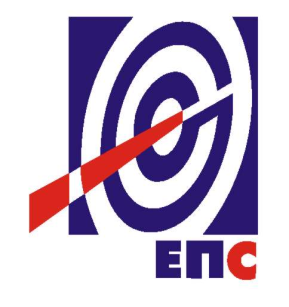 НАРУЧИЛАЦЈАВНО ПРЕДУЗЕЋЕ„ЕЛЕКТРОПРИВРЕДА СРБИЈЕ“БЕОГРАДУЛИЦА ЦАРИЦЕ МИЛИЦЕ БРОЈ 2КОНКУРСНА ДОКУМЕНТАЦИЈАЗА ЈАВНУ НАБАВКУ УСЛУГА Услуге адаптације постојећих билинг окружења за потребе јединственог система у оквиру ПД за дистрибуцију   - У ОТВОРЕНОМ ПОСТУПКУ -ЈАВНА НАБАВКА БРОЈ ЈН 1000/0241/2016(заведено у ЈП ЕПС број 12.01.126822/11-16 од 28.04.2016. године)Београд, април 2016. годинеНа основу члана 32. и 61. Закона о јавним набавкама („Сл. гласник РС” бр. 124/12, 14/15 и 68/15, у даљем тексту: Закон), члана 2. Правилника о обавезним елементима конкурсне документације у поступцима јавних набавки и начину доказивања испуњености услова („Сл. гласник РС” бр. 86/15), Одлуке о покретању поступка јавне набавке број 12.01.126822/2-16 од 11.04.2016. године и Решења о образовању комисије за јавну набавку број 12.01.126822/3-16 oд 11.04.2016. године, припремљена је:КОНКУРСНА ДОКУМЕНТАЦИЈАза јавну набавку услуга у отвореном поступку„Услуге адаптације постојећих билинг окружења за потребе јединственог система у оквиру ПД за дистрибуцију“број ЈН 1000/0241/2016Конкурсна документација садржи:  1.	ОПШТИ ПОДАЦИ О ЈАВНОЈ НАБАЦИ	42.	УПУТСТВО ПОНУЂАЧИМА КАКО ДА САЧИНЕ ПОНУДУ	52.1.	ПОДАЦИ О ЈЕЗИКУ У ПОСТУПКУ ЈАВНЕ НАБАВКЕ	52.2.	НАЧИН САСТАВЉАЊА ПОНУДЕ И ПОПУЊАВАЊА ОБРАСЦА ПОНУДЕ	52.3.	ПОДНОШЕЊЕ, ИЗМЕНА, ДОПУНА И ОПОЗИВ ПОНУДЕ	62.4.	ПАРТИЈЕ	62.5.	ПОНУДА СА ВАРИЈАНТАМА	62.6.	РОК ЗА ПОДНОШЕЊЕ ПОНУДА И ОТВАРАЊЕ ПОНУДА	62.7.	ПОДИЗВОЂАЧИ	72.8.	ГРУПА ПОНУЂАЧА (ЗАЈЕДНИЧКА ПОНУДА)	82.9.	ЦЕНА	82.10.	НАЧИН И УСЛОВИ ФАКТУРИСАЊА И ПЛАЋАЊА	82.11.	ПЕРИОД ИЗВРШЕЊА УСЛУГА	92.12.	ГАРАНТНИ РОК И КВАЛИТАТИВНИ ПРИЈЕМ	92.13.	СРЕДСТВА ФИНАНСИЈСКОГ ОБЕЗБЕЂЕЊА	102.14.	ДОДАТНЕ ИНФОРМАЦИЈЕ И ПОЈАШЊЕЊА	142.15.	ДОДАТНА ОБЈАШЊЕЊА, КОНТРОЛА И ДОПУШТЕНЕ ИСПРАВКЕ	152.16.	НЕГАТИВНЕ РЕФЕРЕНЦЕ	152.17.	ПОШТОВАЊЕ ОБАВЕЗА КОЈЕ ПРОИЗИЛАЗЕ ИЗ ПРОПИСА О ЗАШТИТИ НА РАДУ И ДРУГИХ ПРОПИСА	162.18.	НАКНАДА ЗА КОРИШЋЕЊЕ ПАТЕНАТА	162.19.	РОК ВАЖЕЊА ПОНУДЕ	162.20.	РОК ЗА ЗАКЉУЧЕЊЕ УГОВОРА	162.21.	НАЧИН ОЗНАЧАВАЊА ПОВЕРЉИВИХ ПОДАТАКА	162.22.	ТРОШКОВИ ПОНУДЕ	172.23.	ОБРАЗАЦ СТРУКТУРЕ ЦЕНЕ	172.24.	МОДЕЛ УГОВОРА	172.25.	ИЗМЕНЕ ТОКОМ ТРАЈАЊА УГОВОРА	172.26.	РАЗЛОЗИ ЗА ОДБИЈna;inАЊЕ ПОНУДЕ И ОБУСТАВУ ПОСТУПКА	182.27.	ПОДАЦИ О САДРЖИНИ ПОНУДЕ	182.28.	ЗАШТИТА ПРАВА ПОНУЂАЧА	193.	КРИТЕРИЈУМ ЗА ДОДЕЛУ УГОВОРА	214.	УСЛОВИ ЗА УЧЕШЋЕ У ПОСТУПКУ ЈАВНЕ НАБАВКЕ ИЗ ЧЛ. 75. И 76. ЗАКОНА О ЈАВНИМ НАБАВКАМА И УПУТСТВО КАКО СЕ ДОКАЗУЈЕ ИСПУЊЕНОСТ ТИХ УСЛОВА	224.1.	ОБАВЕЗНИ УСЛОВИ ЗА УЧЕШЋЕ У ПОСТУПКУ ЈАВНЕ НАБАВКЕ	224.2.	ДОДАТНИ УСЛОВИ ЗА УЧЕШЋЕ У ПОСТУПКУ ЈАВНЕ НАБАВКЕ	224.3.	УПУТСТВО КАКО СЕ ДОКАЗУЈЕ ИСПУЊЕНОСТ УСЛОВА	224.4.	УСЛОВИ КОЈЕ МОРА ДА ИСПУНИ СВАКИ ПОДИЗВОЂАЧ, ОДНОСНО ЧЛАН ГРУПЕ ПОНУЂАЧА	244.5.	ИСПУЊЕНОСТ УСЛОВА ИЗ ЧЛАНА 75. СТАВ 2. ЗАКОНА	244.6.	НАЧИН ДОСТАВЉАЊА ДОКАЗА	245.	ВРСТА, ТЕХНИЧКЕ КАРАКТЕРИСТИКЕ И СПЕЦИФИКАЦИЈА ПРЕДМЕТА ЈАВНЕ НАБАВКЕ	285.1.	ПРЕДМЕТ НАБАВКЕ	285.2.	РОКОВИ	285.3.	СПЕЦИФИКАЦИЈА УСЛУГА	285.3.1.	УСЛУГА ОДРЖАВАЊА СОФТВЕРСКОГ СИСТЕМА EDIS	285.3.2.	УСЛУГА УНАПРЕЂЕЊА И ИНТЕГРАЦИЈЕ СИСТЕМА EDIS СА ИНФОРМАЦИОНИМ СИСТЕМОМ НАРУЧИОЦА	305.3.3.	УСЛУГА ПОДРШКЕ И ОБУКЕ	315.4.	ОБАВЕЗЕ НАРУЧИОЦА	326.	ОБРАСЦИ	33ОБРАЗАЦ 1.	33ОБРАЗАЦ 2.	34ОБРАЗАЦ 3.	37ОБРАЗАЦ 4.	38ОБРАЗАЦ 4.1.	39ОБРАЗАЦ 5.	40ОБРАЗАЦ 6.	41ОБРАЗАЦ 7.	42ОБРАЗАЦ 7.1.	43ОБРАЗАЦ 8.	44ОБРАЗАЦ 9.	45ОБРАЗАЦ 10.	46ОБРАЗАЦ 11.	477.	МОДЕЛ УГОВОРА	48Укупно страна Конкурсне документације: 68ОПШТИ ПОДАЦИ О ЈАВНОЈ НАБАЦИПредмет јавне набавке: „Услуге адаптације постојећих билинг окружења за потребе јединственог система у оквиру ПД за дистрибуцију“, и то:услуга одржавања софтверског система EDIS за обрачун и издавање рачуна за утрошену електричну енергију, услуга унапређења  и интеграције софтверског система EDIS са информационим системом Наручиоца, и услуга подршке и обуке.Опис сваке партије, ако је предмет јавне набавке обликован по партијама: немаУПУТСТВО ПОНУЂАЧИМА КАКО ДА САЧИНЕ ПОНУДУКонкурсна документација садржи Упутство понуђачима како да сачине понуду и потребне податке о захтевима Наручиоца у погледу садржине понуде, као и услове под којима се спроводи поступак избора најповољније понуде у поступку јавне набавке.Понуђач мора да испуњава све услове одређене Законом и конкурсном документацијом. Понуда се припрема и доставља на основу позива, у складу са конкурсном документацијом, у супротном, понуда се одбија као неприхватљива.Врста, техничке карактеристике и спецификација предмета јавне набавке дата је у Одељку 5. конкурсне документације.ПОДАЦИ О ЈЕЗИКУ У ПОСТУПКУ ЈАВНЕ НАБАВКЕНаручилац је припремио конкурсну документацију на српском језику и водиће поступак јавне набавке на српском језику. Понуда са свим прилозима мора бити сачињена на српском језику. Ако је неки доказ или документ на страном језику, исти мора бити преведен на српски језик и оверен од стране овлашћеног преводиоца. Ако понуда са свим прилозима није сачињена на српском језику, понуда ће бити одбијена, као неприхватљива.НАЧИН САСТАВЉАЊА ПОНУДЕ И ПОПУЊАВАЊА ОБРАСЦА ПОНУДЕПонуђач је обавезан да сачини понуду тако што, јасно и недвосмислено, читко попуњено својеручно, откуцано на рачунару или писаћој машини, уписује тражене податке у обрасце или према обрасцима који су саставни део конкурсне документације и оверава је печатом и потписом законског заступника понуђача, другог заступника уписаног у регистар надлежног органа или лица овлашћеног од стране законског заступника уз доставу овлашћења у понуди.Понуђач је обавезан да у Обрасцу понуде (Образац 2. Конкурсне документације) наведе: укупну цену без ПДВ-а, рок важења понуде, као и остале елементе из Обрасца понуде.Сви документи, поднети у понуди треба да буду повезани траком у целину и запечаћени (воском) или на неки други начин повезани, тако да се не могу накнадно убацивати, одстрањивати или замењивати појединачни листови, односно прилози, а да се видно не оштете листови или печат. Пожељно је да понуђач редним бројем означи сваку страницу листа у понуди, укључујући и празне стране, својеручно, рачунаром или писаћом машином. Докази који се достављају уз понуду, а због своје важности не смеју бити оштећени, означени бројем (банкарска гаранција, меница), стављају се у посебну фолију, а на фолији се видно означава редни број странице листа из понуде. Фолија се мора залепити при врху како би се докази, који се због своје важности не смеју оштетити, заштитили.Понуђач подноси понуду са доказима о испуњености услова из конкурсне документације, лично или поштом, у затвореној и запечаћеној коверти, тако да се са сигурношћу може закључити да се први пут отвара, на адресу: Јавно предузеће „Електропривреда Србије“, 11000 Београд, Србија, Балканска 13, ПАК 103101 - писарница - са назнаком: „ПОНУДА - Jавнa набавка број JN 1000/0241/2016 - НЕ ОТВАРАТИ“. На полеђини коверте обавезно се уписује тачан назив и адреса понуђача, телефон и факс понуђача, као и име и презиме овлашћеног лица за контакт.У случају да понуду подноси група понуђача, на полеђини коверте је потребно назначити да се ради о групи понуђача и навести називе и адресу свих чланова групе понуђача.Понуђач у затвореној и запечаћеној коверти, уз писану понуду, доставља и  CD или USB са понудом у PDF формату.ПОДНОШЕЊЕ, ИЗМЕНА, ДОПУНА И ОПОЗИВ ПОНУДЕПонуђач може поднети само једну понуду.Понуду може поднети понуђач самостално, група понуђача, као и понуђач са подизвођачем. Понуђач који је самостално поднео понуду не може истовремено да учествује у заједничкој понуди или као подизвођач. У случају да понуђач поступи супротно наведеном упутству свака понуда понуђача у којој се појављује биће одбијена. Понуђач може бити члан само једне групе понуђача која подноси заједничку понуду, односно учествовати у само једној заједничкој понуди. Уколико је понуђач, у оквиру групе понуђача, поднео две или више заједничких понуда, Наручилац ће све такве понуде одбити.Понуђач који је члан групе понуђача не може истовремено да учествује као подизвођач. У случају да понуђач поступи супротно наведеном упутству свака понуда понуђача у којој се појављује биће одбијена. У року за подношење понуде понуђач може да измени или допуни већ поднету понуду писаним путем, на адресу Наручиоца, са назнаком „ИЗМЕНА – ДОПУНА ПОНУДЕ - Јавна набавка број JN 1000/0241/2016– НЕ ОТВАРАТИ“.У случају измене или допуне достављене понуде, Наручилац ће приликом стручне оцене понуде узети у обзир измене и допуне само ако су извршене у целини и према обрасцу на који се, у већ достављеној понуди, измена или допуна односи.У року за подношење понуде понуђач може да опозове поднету понуду писаним путем, на адресу Наручиоца, са назнаком „ОПОЗИВ ПОНУДЕ - Јавна набавка број JN 1000/0241/2016– НЕ ОТВАРАТИ“.У случају опозива поднете понуде пре истека рока за подношење понуда, Наручилац такву понуду неће отварати, већ ће је неотворену вратити понуђачу.Уколико понуђач измени или опозове понуду поднету по истеку рока за подношење понуда, Наручилац ће наплатити средство обезбеђења дато на име озбиљности понуде.ПАРТИЈЕПредметна јавна набавка није обликована по партијама.ПОНУДА СА ВАРИЈАНТАМА Понуда са варијантама није дозвољена. РОК ЗА ПОДНОШЕЊЕ ПОНУДА И ОТВАРАЊЕ ПОНУДА	Благовременим се сматрају понуде које су примљене, у складу са Позивом за подношење понуда објављеним на Порталу јавних набавки, без обзира на начин на који су послате.Ако је понуда поднета по истеку рока за подношење понуда одређеног у позиву, сматраће се неблаговременом, а Наручилац ће по окончању поступка отварања понуда, овакву понуду вратити неотворену понуђачу, са назнаком да је поднета неблаговремено.Комисија за јавне набавке ће благовремено поднете понуде јавно отворити дана наведеном у Позиву за подношење понуда у просторијама Јавног предузећа „Електропривреда Србије“ Београд, ул. Балканска број 13, спрат 2.	Представници понуђача који учествују у поступку јавног отварања понуда, морају да пре почетка поступка јавног отварања доставе Комисији за јавне набавке писано овлашћење за учествовање у овом поступку, издато на меморандуму понуђача, заведено и оверено печатом и потписом законског заступника понуђача или другог заступника уписаног у регистар надлежног органа или лица овлашћеног од стране законског заступника уз доставу овлашћења у понуди.Комисија за јавну набавку води записник о отварању понуда у који се уносе подаци у складу са Законом.Записник о отварању понуда потписују чланови комисије и овлашћени представници понуђача, који преузимају примерак записника.Наручилац ће у року од 3 (три) дана од дана окончања поступка отварања понуда поштом или електронским путем доставити записник о отварању понуда понуђачима који нису учествовали у поступку отварања понуда.ПОДИЗВОЂАЧИАко понуђач у понуди наведе да ће делимично извршење набавке поверити подизвођачу, дужан је да наведе назив подизвођача, а уколико уговор између наручиоца и понуђача буде закључен, тај подизвођач ће бити наведен у уговору.Понуђач је дужан да у понуди наведе проценат укупне вредности набавке који ће поверити подизвођачу, а који не може бити већи од 50% као и део предмета набавке који ће извршити преко подизвођача.Понуђач је дужан да наручиоцу, на његов захтев, омогући приступ код подизвођача ради утврђивања испуњености услова.Сваки подизвођач, којега понуђач ангажује, мора да испуњава услове из члана 75. став 1. тачка 1), 2) и 4) Закона, што доказује достављањем Изјаве наведене одељку Услови за учешће из члана 75. и 76. Закона и Упутство како се доказује испуњеност тих услова.Додатне услове у вези са капацитетима понуђач испуњава самостално, без обзира на ангажовање подизвођача.Све обрасце у понуди потписује и оверава понуђач, изузев Обрасца 3. и Обрасца 8. које попуњава, потписује и оверава сваки подизвођач у своје име.Понуђач у потпуности одговара Наручиоцу за извршење уговорене набавке, без обзира на број подизвођача.Понуђач не може ангажовати као подизвођача лице које није навео у понуди, у супротном наручилац ће реализовати средство обезбеђења и раскинути уговор, осим ако би раскидом уговора наручилац претрпео знатну штету.Понуђач може ангажовати као подизвођача лице које није навео у понуди, ако је на страни подизвођача након подношења понуде настала трајнија неспособност плаћања, ако то лице испуњава све услове одређене за подизвођача и уколико добије претходну сагласност наручиоца.Наручилац у овом поступку не предвиђа примену одредби става 9. и 10. члана 80. Закона.ГРУПА ПОНУЂАЧА (ЗАЈЕДНИЧКА ПОНУДА)У случају да више понуђача поднесе заједничку понуду, они као саставни део понуде морају доставити Споразум о заједничком извршењу набавке, који се међусобно и према Наручиоцу обавезују на заједничко извршење набавке, који обавезно садржи податке прописане члан 81. став 4. и 5. Закона и то: податке о члану групе који ће бити Носилац посла, односно који ће поднети понуду и који ће заступати групу понуђача пред Наручиоцем;опис послова сваког од понуђача из групе понуђача у извршењу уговора.неограниченој, солидарној одговорности сваког члана, према Наручиоцу у складу са Законом. Сваки понуђач из групе понуђача  која подноси заједничку понуду мора да испуњава услове из члана 75.  став 1. тачка 1), 2) и 4) Закона, што доказује достављањем Изјаве наведене у одељку Услови за учешће из члана 75. и 76. Закона и Упутство како се доказује испуњеност тих услова. Услове у вези са капацитетима, у складу са чланом 76. Закона, понуђачи из групе испуњавају заједно, на основу достављених доказа дефинисаних Конкурсном документацијом.У случају заједничке понуде групе понуђача све обрасце потписује и оверава члан групе понуђача који је одређен као Носилац посла у споразуму чланова групе понуђача, изузев Обрасца 1, Обрасца 3. и Обрасца 8. које попуњава, потписује и оверава сваки члан групе понуђача у своје име.ЦЕНАЦена се исказује у динарима, без пореза на додату вредност (ПДВ).У случају да у достављеној понуди није назначено да ли је понуђена цена са или без ПДВ-а, сматраће се, сагласно Закону, да је иста без ПДВ-а. У Обрасцу “Структура цене“ (Образац 5. конкурсне документације) треба исказати структуру цене према табели у истом обрасцу, док у Обрасцу понуде (Образац 2. конкурсне документације) треба исказати укупно понуђену цену.Понуђач је обавезан да у Обрасцу структуре цене јасно искаже цену услуга одржавања софтверског система које подразумевају и редовно и интервентно одржавање у трајању од 12 (дванаест) месеци од дана ступања уговора на снагу, цену услуга унапређења и интеграције софтверског система за оквирну количину ангажовања до 360 човек/дана, као и цену услуга обуке и подршке за оквирну количину до 360 човек/дана.Понуђена цена услуга одржавања и јединичне цене дате за човек/дан морају бити фиксне и не могу се мењати за све време трајања уговора.Понуђена цена услуга мора да покрива и укључује све остале предвиђене и евентуалне трошкове које понуђач има у реализацији набавке.Ако је у понуди исказана неуобичајено ниска цена, Наручилац ће поступити у складу са чланом 92. Закона.НАЧИН И УСЛОВИ ФАКТУРИСАЊА И ПЛАЋАЊАПонуда мора да садржи начин и услове плаћања које понуђач наводи у Обрасцу понуде (Образац 2. Конкурсне документације).Издавање рачуна од стране изабраног Понуђача за услуге одржавања софтверског система EDIS врши се месечно у року од 3 (три) дана од дана потписивања Документа (извештаја/записника/протокола) о квантитативном и квалитативном пријему услуга (у даљем тексту: Записник) од стране Наручиоца. Издавање рачуна од стране изабраног Понуђача за услуге унапређења  и интеграције софтверског система EDIS, односно услуге подршке и обуке, врши се у року од 3 (три) дана од дана потписивања Документа (извештаја/записника/протокола) о квантитативном и квалитативном пријему услуга (у даљем тексту: Записник) од стране Наручиоца за сваки извршени захтев за измену софтвера, односно извршену подршку и обуку. Наручилац ће сва плаћања извршити у року до 45 (четрдесет пет) дана од датума пријема исправног рачуна издатог од стране изабраног  Понуђача на бази прихваћеног и верификованог Записника, у складу са одредбом Уговора, од стране овлашћених представника Наручиоца и изабраног  Понуђача..Наручилац није предвидео могућност авансног плаћања. Сва плаћања се врше у динарима уплатом на рачун изабраног  Понуђача.Плаћање ће се извршити према стварно извршеним услугама одржавања, унапређења  и интеграције, односно подршке и обуке.У случају да је понуђач страно лице, плаћање неризденту Наручилац ће  извршити након одбитка пореза на добит по одбитку на уговорену вредност  у складу  са пореским прописима Републике Србије. Уговорена вредност сматра се бруто вредношћу.Понуђач, страно лице је у обавези да Наручиоцу услуге  достави доказе о  статусу резидента домицилне државе и то потврдом о резидентности овереном од надлежног органа домицилне државе на обрасцу одређеном прописима Републике Србије или овереном преводу обрасца прописаног од стране надлежног органа домицилне државе Пружаоца услуге и доказом да је стварни власник  прихода, уколико је  Република Србија са домицилном земљом  понуђача-неризидента закључила Уговор о избегавању двоструког опорезивања. Закључени уговори о избегавању двоструког опорезивања објављени су на сајту Министрства финансисја (www.mfin.gov.rs/pages/issue.php или www.poreskauprava.gov.rs/sr/.../ugovori-dvostruko-oporezivanje). У случају да понуђач - нерезидент РС не достави доказе о  статусу резидентности и да је стварни власник прихода, или са домицилном земљом Понуђача није  закључен уговор о избегавању двоструког опорезивања, Наручилац ће  обрачунати и обуставити од плаћања порез на добит по одбитку по пуној стопи у складу са пореским прописима Републике Србије, који су објављани на сајту Министарства финансија  (www.mfin.gov.rs/закони).Ако се у Обрасцу понуде наведе другачији начин и услови фактурисања и плаћања, понуда ће бити одбијена као неприхватљива.ПЕРИОД ИЗВРШЕЊА УСЛУГАПонуђач је дужан да извршава услуге које су предмет набавке у периоду од 12 (дванаест) месеци од дана ступања Уговора на снагу.  Уколико понуђач понуди другачији период извршења предметних услуга, понуда ће бити одбијена као неприхватљива.ГАРАНТНИ РОК И КВАЛИТАТИВНИ ПРИЈЕМГарантни рок за унапређене функционалности почиње да тече од дана истека периода за извршење услуга дефинисаног у Одељку 2.11. конкурсне документације и износи минимум 3 (три) месеца. Понуђач мора без накнаде да отклони све евентуалне недостатке који се уоче у гарантном року. Уколико понуђач не понуди и не обезбеди тражени гарантни рок, понуда ће бити одбијена као неприхватљива.Квалитативни пријем услуге унапређења и интеграције ће се обавити у року од 3 (три) дана од завршетка сваке активности.  Квалитативни пријем обухватиће инсталацију софтвера на тестном серверу и тестирање нових функционалности софтвера.Комисија Наручиоца, уз обавезно присуство представника понуђача, одмах након извршеног квалитативног пријема сачињава Записник. Понуђач је дужан да евентуалне примедбе констатоване Записником отклони у року одређеном у Записнику. У случају да контрола квалитета није успешно завршена, понавља се у горе наведеним роковима, који теку од пријема обавештења понуђача да су примедбе отклоњене, након чега се потписује Записник о извршеној услузи без примедби.Целокупна корисничка документација везана за извршене услуге унапређења и интеграције мора бити на српском језику у електронском облику.СРЕДСТВА ФИНАНСИЈСКОГ ОБЕЗБЕЂЕЊА Понуђач је дужан да достави следећа средства финансијског обезбеђења, у складу са обрасцима из Конкурсне документације:У понуди:Банкарска гаранција за озбиљност понудеПонуђач доставља оригинал банкарску гаранцију за озбиљност понуде у висини од 5% вредности понуде без ПДВ из Обрасца понуде. Банкарскa гаранцијa понуђача мора бити неопозива, безусловна (без права на приговор) и наплатива на први писани позив, са трајањем најмање од 60 (шездесет) дана од дана отварања понуда.Наручилац ће уновчити гаранцију за озбиљност понуде дату уз понуду уколико: понуђач након истека рока за подношење понуда повуче, опозове или измени своју понуду илипонуђач коме је додељен уговор благовремено не потпише или одбије да потпише уговор о јавној набавци или у случају да понуђач не достави захтевану гаранцију предвиђену  уговором.У случају да је пословно седиште банке гаранта у Републици Србији у случају спора по овој Гаранцији, утврђује се надлежност суда у Београду и примена материјалног права Републике Србије. У случају да је пословно седиште банке гаранта изван Републике Србије у случају спора по овој Гаранцији, утврђује се надлежност Спољнотрговинске арбитраже при Привредног комори Србије (у даљем текскту: ПКС) уз примену њеног Правилника и процесног и материјалног права Републике Србије. Поднета банкарска гаранција не може да садржи додатне услове за исплату, краће рокове, мањи износ или промењену месну надлежност за решавање спорова.Ако понуђач подноси банкарску гаранцију стране банке, та банка мора имати додељен кредитни рејтинг коме одговара ниво кредитног квалитета 3 (инвестициони ранг).Банкарска гаранција ће бити враћена понуђачу са којим није закључен уговор одмах по закључењу уговора са понуђачем чија је понуда изабрана као најповољнија, а понуђачу са којим је закључен уговор у року од 8 дана од дана предаје Наручиоцу инструмента обезбеђења извршења уговорених обавеза који се захтева Уговором.ИЛИМеница за озбиљност понуде(домаћи понуђачи)бланко соло меница која мора бити:издата са клаузулом „без протеста“ и „без извештаја“;потписана од стране законског заступника или лица по овлашћењу  законског заступника, на начин који прописује Закон о меници ("Сл. лист ФНРЈ" бр. 104/46, "Сл. лист СФРЈ" бр. 16/65, 54/70 и 57/89 и "Сл. лист СРЈ" бр. 46/96, Сл. лист СЦГ бр. 01/03 Уст. повеља);евидентирана у Регистру меница и овлашћења кога води Народна банка Србије у складу са Одлуком о ближим условима, садржини и начину вођења регистра меница и овлашћења („Сл. гласник РС“ бр. 56/11) и то документује овереним захтевом пословној банци да региструје меницу са одређеним серијским бројем, основ на основу кога се издаје меница и менично овлашћење (број ЈН) и износ из основа (тачка 4. став 2. Одлуке).менично писмо-овлашћење које мора бити издато на основу Закона о меници и то коришћењем обрасца меничног писма-овлашћења који је дат у прилогу ове Конкурсне документације и чини њен саставни део. Менично писмо мора да буде неопозиво и безусловно овлашћење којим понуђач овлашћује наручиоца да може, попунити и наплатити меницу без приговора протеста, извештаја и трошкова и то у висини од 5% од вредности понуде без ПДВ, у року најкасније до истека рока од 60 дана од дана отварања понуда, с тим да евентуални продужетак рока важења понуде има за последицу и продужење рока важења менице и меничног овлашћења за исти број дана. Модел меничног писма-овлашћења дат је у прилогу – Образац 10.копију важећег картона депонованих потписа овлашћених лица за располагање новчаним средствима са рачуна Понуђача која је оверена на дан издавања менице и меничног овлашћења, од стране пословне банке наведене у меничном овлашћењу.копију ОП обрасца за законског заступника и лица овлашћених за потпис менице / овлашћења (Оверени потписи лица овлашћених за заступање);овлашћење којим законски заступник овлашћује лица за потписивање менице и меничног овлашћења за конкретан посао, у случају да меницу и менично овлашћење не потписује законски заступник понуђача;оверен Захтев за регистрацију менице од стране пословне банке која је извршила регистрацију менице у Регистру меница и овлашћења код Народне банке Србије с тим да у делу „Основ издавања и износ из основа/валута“ треба ОБАВЕЗНО навести:у колони „Основ издавања менице“ мора се навести: учешће у јавној набавци ЈП „Електропривреда Србије“ Београд, ЈН број JN 1000/0241/2016, а све у складу са Одлуком о ближим условима, садржини и начину вођења Регистра меница и овлашћења („Службени гласник Републике Србије“ број 56/11).у колони „Износ" треба ОБАВЕЗНО навести износ на који је меница издата;у колони „Валута“ треба ОБАВЕЗНО навести валуту на коју се меница издаје.Меница може бити наплаћена у случајевима:ако понуђач опозове, допуни или измени своју понуду коју је Наручилац прихватиоу случају да понуђач прихваћене понуде одбије да потпише уговор у одређеном року;у случају да понуђач не достави захтевану гаранцију предвиђену  уговором ИЛИУплата депозита на рачун НаручиоцаПонуђач је дужан да на име обезбеђења озбиљности понуде уплати депозит у износу 5% од вредности понуде без ПДВ на рачун Наручиоца (за плаћање у динарима, рачун Бр.160-700-13 код Banca Intesa AD Београд; а за плаћање у еврима, према следећим инструкцијама:56: Intermediary: BCITITMM, INTESA SANPAOLO SPA, MILANO, ITALY57: Account with institution: DBDBRSBG, BANCA INTESA AD, Beograd59: Beneficiary: /RS35160005030000152939, ELEKTROPRIVREDA SRBIJE JP, Carice Milice 2, Beograd, Republic of Serbiaкод Banca Intesa AД Београд) и да доказ о реализованој уплати достави у понуди. У случају да понуђач не достави овај доказ у понуди иста ће бити одбијена као неприхватљива.Све банкарске трошкове око уплате депозита сноси Понуђач.Уплаћена средства ће бити враћена понуђачу са којим није закључен уговор одмах по закључењу уговора са понуђачем чија је понуда изабрана као најповољнија, а понуђачу са којим је закључен уговор у року од осам дана од дана предаје Наручиоцу инструмената обезбеђења извршења уговорених обавеза која су захтевана Уговором.Уколико понуђач не достави у понуди средства финансијског обезбеђења у роковима и на начин предвиђен конкурсном документацијом, понуда ће бити одбијена, као неприхватљива.Приликом, односно након закључења уговораБанкарска гаранција за добро извршење послаИзабрани понуђач је дужан да Наручиоцу достави неопозиву, безусловну (без права на приговор) и на први писани позив наплативу банкарску гаранцију за добро извршење посла у износу од 10%  укупне вредности уговора без ПДВ, са роком важности најмање 30 (тридесет) дана дуже од рока предвиђеног за коначно извршење посла, на коју се примењују одредбе Једнобразних правила за гаранцију на позив, ревизија 2010. године (URDG 758) Међународне Трговинске коморе у Паризу, а којом банка Гарант гарантује да ће се Наручиоцу (Кориснику гаранције) платити укупан износ, по пријему првог позива Наручиоца (Корисника гаранције) у писаној форми и изјаве у којој се наводи да:да је Понуђач (Налогодавац за издавање гаранције) прекршио своју(е) обавезу(е) из закљученог  Уговора, и у ком погледу је Понуђач (Налогодавац за издавање гаранције) извршио прекршај. Наведену банкарску гаранцију понуђач предаје приликом закључења уговора или најкасније у року од 8 (осам) дана од дана закључења уговора.Банкарска гаранција за добро извршење посла треба да буде издата у складу са Моделом банкарске гаранције за добро извршење посла (Образац 11. Конкурсне документације).Ако се за време трајања уговора промене рокови за извршење уговорне обавезе, важност банкарске гаранције за добро извршење посла мора да се продужи.Поднета банкарска гаранција не може да садржи додатне услове за исплату, краће рокове, мањи износ или промењену месну надлежност за решавање спорова.Наручилац ће уновчити дату банкарску гаранцију за добро извршење посла у случају да изабрани понуђач не буде извршавао своје уговорне обавезе у роковима и на начин предвиђен уговором. У случају да је пословно седиште банке гаранта у Републици Србији у случају спора по овој Гаранцији, утврђује се надлежност суда у Београду и примена материјалног права Републике Србије. У случају да је пословно седиште банке гаранта изван Републике Србије у случају спора по овој Гаранцији, утврђује се надлежност Спољнотрговинске арбитраже при ПКС уз примену њеног Правилника и процесног и материјалног права Републике Србије.У случају да Изабрани понуђач поднесе банкарску гаранцију стране банке, та банка мора имати додељен кредитни рејтинг коме одговара ниво кредитног квалитета 3 (инвестициони ранг).Банкарска гаранција за отклањање грешака у гарантном рокуИзабрани понуђач је дужан да Наручиоцу достави неопозиву, безусловну (без права на приговор) и на први писани позив наплативу банкарску гаранцију за отклањање грешака у гарантном року у износу од 5%  укупне вредности уговора без ПДВ, на коју се примењују одредбе Једнобразних правила за гаранцију на позив, ревизија 2010. године (URDG 758) Међународне Трговинске коморе у Паризу, којом банка Гарант гарантује да ће Наручиоцу (Кориснику гаранције) платити укупан износ по пријему првог позива Наручиоца (Корисника гаранције) у писаној форми и изјаве у којој се наводи да Понуђач није извршио своје обавезе према закљученом Уговору, за отклањање грешака у гарантном року. Наведену банкарску гаранцију изабрани понуђач предаје у року од 3 дана од дана почетка тока гарантног рока у складу са Одељком 3.12. конкурсне документације.Банкарска гаранција за отклањање грешака у гарантном року мора трајати најмање 5 дана дуже од истека уговореног гарантног рока.Модел банкарске гаранције за отклањање грешака у гарантном року дат је као Образац 12. конкурсне документације.Ако се за време трајања уговора промене рокови за извршење уговорне обавезе, важност банкарске гаранције за добро извршење посла мора да се продужи.Поднета банкарска гаранција не може да садржи додатне услове за исплату, краће рокове, мањи износ или промењену месну надлежност за решавање спорова.Наручилац ће уновчити дату банкарску гаранцију у случају да изабрани понуђач не буде извршавао своје уговорне обавезе у гарантном року у роковима и на начин предвиђен уговором. У случају да је пословно седиште банке гаранта у Републици Србији у случају спора по овој Гаранцији, утврђује се надлежност суда у Београду и примена материјалног права Републике Србије. У случају да је пословно седиште банке гаранта изван Републике Србије у случају спора по овој Гаранцији, утврђује се надлежност Спољнотрговинске арбитраже при ПКС уз примену њеног Правилника и процесног и материјалног права Републике Србије.У случају да Изабрани понуђач поднесе банкарску гаранцију стране банке, та банка мора имати додељен кредитни рејтинг коме одговара ниво кредитног квалитета 3 (инвестициони ранг). Наручилац ће након што прими од Понуђача гаранцију за отклањање грешака у гарантном року, вратити Понуђачу гаранцију за добро извршење посла.Сви трошкови око прибављања средстава обезбеђења падају на терет понуђача, а и исти могу бити наведени у Обрасцу трошкова припреме понуде (Образац 6. конкурсне документације)..Сва средстава финансијског обезбеђења могу гласити на члана групе понуђача одређеног споразумом о заједничком извршењу набавке или понуђача, али не и на подизвођача.У случају да понуђач не испуни преузете обавезе у предметном поступку јавне набавке, Наручилац је овлашћен да реализује достављена средства обезбеђења од стране понуђача. Ако се за време трајања Уговора промене рокови за извршење уговорне обавезе, важност банкарске гаранције мора се продужити. Уколико понуђач не достави средства финансијског обезбеђења у роковима и на начин предвиђен конкурсном документацијом, понуда ће бити одбијена као неприхватљива.ДОДАТНЕ ИНФОРМАЦИЈЕ И ПОЈАШЊЕЊАПонуђач може, у писаном облику, тражити додатне информације или појашњења у вези са припремом понуде, најкасније пет дана пре истека рока за подношење понуде, на адресу Наручиоца, са назнаком: „ОБЈАШЊЕЊА – позив за јавну набавку број JN 1000/0241/2016“ или електронским путем на е-mail: ana.draskovic@eps.rs , радним данима (понедељак – петак) у времену од 08 до 16 часова. Захтев за појашњење примљен после наведеног времена или током викенда/нерадног дана биће евидентиран као примљен првог следећег радног дана. У захтеву за додатним појашњењем заинтересовано лице може указати Наручиоцу и на евентуално уочене недостатке и неправилности у конкурсној документацији.Наручилац ће у року од три дана по пријему захтева, свој одговор објавити на Порталу јавних набавки и својој интернет страници.Комуникација у поступку јавне набавке се врши на начин одређен чланом 20. Закона.ДОДАТНА ОБЈАШЊЕЊА, КОНТРОЛА И ДОПУШТЕНЕ ИСПРАВКЕНаручилац може, после отварања понуда, писаним путем или електронским путем да захтева од понуђача додатна објашњења која ће помоћи при прегледу, вредновању и упоређивању понуда, као и да врши контролу (увид) код понуђача и/или његовог подизвођача, односно учесника заједничке понуде.  Понуђач је дужан да поступи по захтеву Наручиоца, односно достави тражена објашњења и омогући непосредни увид.Наручилац може, уз сагласност понуђача, да изврши исправке рачунских грешака уочених приликом разматрања понуде по окончаном поступку отварања понуда.У случају разлике између јединичне и укупне цене, меродавна је јединична цена. 	НЕГАТИВНЕ РЕФЕРЕНЦЕНаручилац ће одбити понуду уколико поседује доказ да је понуђач у Наручилац може одбити понуду уколико поседује доказ да је понуђач у претходне три године пре објављивања позива за подношење понуда, у поступку јавне набавке:поступао супротно забрани из чл. 23. и 25. Закона;учинио повреду конкуренције;доставио неистините податке у понуди или без оправданих разлога одбио да закључи уговор о јавној набавци, након што му је уговор додељен;одбио да достави доказе и средства обезбеђења на шта се у понуди обавезао.Наручилац може одбити понуду уколико поседује доказ који потврђује да понуђач није испуњавао своје обавезе по раније закљученим уговорима о јавним набавкама који су се односили на исти предмет набавке, за период од претходне три године пре објављивања позива за подношење понуда. Доказ наведеног може бити:правоснажна судска одлука или коначна одлука другог надлежног органа;исправа о реализованом средству обезбеђења испуњења обавеза у поступку јавне набавке или испуњења уговорних обавеза;исправа о наплаћеној уговорној казни;рекламације потрошача, односно корисника, ако нису отклоњене у уговореном року;изјава о раскиду уговора због неиспуњења битних елемената уговора дата на начин и под условима предвиђеним законом којим се уређују облигациони односи;доказ о ангажовању на извршењу уговора о јавној набавци лица која нису означена у понуди као подизвођачи, односно чланови групе понуђача;други одговарајући доказ примерен предмету јавне набавке који се односи на испуњење обавеза у ранијим поступцима јавне набавке или по раније закљученим уговорима о јавним набавкама.Наручилац може одбити понуду ако поседује доказ из става 3. тачка 1) члана 82. Закона, који се односи на поступак који је спровео или уговор који је закључио и други наручилац ако је предмет јавне набавке истоврсан. Наручилац ће поступити на наведене начине и у случају заједничке понуде групе понуђача уколико утврди да постоје напред наведени докази за једног или више чланова групе понуђача. ПОШТОВАЊЕ ОБАВЕЗА КОЈЕ ПРОИЗИЛАЗЕ ИЗ ПРОПИСА О ЗАШТИТИ НА РАДУ И ДРУГИХ ПРОПИСАПонуђач је дужан да  при састављању понуде изричито наведе да је поштовао обавезе које произлазе из важећих прописа о заштити на раду, запошљавању и условима рада, заштити животне средине, као и да понуђач нема забрану обављања делатности која је на снази у време подношења понуде (Образац 3. Конкурсне документације).Понуђач је дужан да у току реализације Уговора поступа у складу са важећим Политикама безбедности информација Наручиоца.НАКНАДА ЗА КОРИШЋЕЊЕ ПАТЕНАТАНакнаду за коришћење патената и права интелектуалне својине, као и одговорност за повреду заштићених права интелектуалне својине трећих лица сноси понуђач.РОК ВАЖЕЊА ПОНУДЕ Понуда мора да важи најмање 60 (шездесет) дана од дана отварања понуда. У случају да понуђач наведе краћи рок важења понуде, понуда ће бити одбијена, као неприхватљива. РОК ЗА ЗАКЉУЧЕЊЕ УГОВОРАНаручилац ће доставити уговор о јавној набавци понуђачу којем је додељен уговор у року од 8 (осам) дана од протека рока за подношење захтева за заштиту права,Ако понуђач којем је додељен уговор одбије да потпише уговор или уговор не потпише у наведеном року, Наручилац  ће одлучити да ли ће уговор о јавној набавци закључити са првим следећим најповољнијим понуђачем.Наручилац може и пре истека рока за подношење захтева за заштиту права закључити уговор о јавној набавци у случају испуњености услова из члана 112. став 2. тачка 5. Закона.НАЧИН ОЗНАЧАВАЊА ПОВЕРЉИВИХ ПОДАТАКАПодаци које понуђач оправдано означи као поверљиве биће коришћени само у току поступка јавне набавке у складу са позивом и неће бити доступни ником изван круга лица која су укључена у поступак јавне набавке. Ови подаци неће бити објављени приликом отварања понуда и у наставку поступка. Наручилац може да одбије да пружи информацију која би значила повреду поверљивости података добијених у понуди. Као поверљива, понуђач може означити документа која садрже личне податке, а које не садржи ни један јавни регистар, или која на други начин нису доступна, као и пословне податке који су прописима одређени као поверљиви. Наручилац ће као поверљива третирати она документа која у десном горњем углу великим словима имају исписано „ПОВЕРЉИВО“.Наручилац не одговара за поверљивост података који нису означени на горе наведени начин.Ако се као поверљиви означе подаци који не одговарају горе наведеним условима, Наручилац ће позвати понуђача да уклони ознаку поверљивости. Понуђач ће то учинити тако што ће његов представник изнад ознаке поверљивости написати „ОПОЗИВ“, уписати датум, време и потписати се.Ако понуђач у року који одреди Наручилац не опозове поверљивост докумената, Наручилац ће третирати ову понуду као понуду без поверљивих података.Наручилац је дужан да доследно поштује законите интересе понуђача, штитећи њихове техничке и пословне тајне у смислу закона којим се уређује заштита пословне тајне.Неће се сматрати поверљивим докази о испуњености обавезних услова, цена и други подаци из понуде који су од значаја за примену критеријума и рангирање понуде.ТРОШКОВИ ПОНУДЕТрошкове припреме и подношења понуде сноси искључиво понуђач и не може тражити од наручиоца накнаду трошкова.Понуђач може да у оквиру понуде достави укупан износ и структуру трошкова припремања понуде тако што попуњава, потписује и оверава печатом Образац трошкова припреме понуде (Образац 6. Конкурсне документације).Ако је поступак јавне набавке обустављен из разлога који су на страни наручиоца, наручилац је дужан да понуђачу надокнади трошкове израде узорка или модела, ако су израђени у складу са техничким спецификацијама наручиоца и трошкове прибављања средства обезбеђења, под условом да је понуђач тражио накнаду тих трошкова у својој понуди.ОБРАЗАЦ СТРУКТУРЕ ЦЕНЕСтруктуру цене понуђач наводи тако што попуњава, потписује и оверава печатом Образац 5. конкурсне документације.МОДЕЛ УГОВОРАУ складу са датим Моделом уговора и елементима најповољније понуде биће закључен Уговор о јавној набавци.Понуђач је у обавези да дати Модел уговора потпише, овери и исти достави у понуди, у супротном понуда ће бити одбијена као неприхватљива.ИЗМЕНЕ ТОКОМ ТРАЈАЊА УГОВОРАНаручилац може након закључења уговора о јавној набавци без спровођења поступка јавне набавке повећати обим предмета набавке до лимита прописаног чланом 115. став 1. Закона. У наведеном случају, као цена додатног човек/дана за услугу унапређења и интеграције софтверског система, односно цена додатног месеца за услугу одржавања софтверског система, узимају се понуђене јединичне цене за наведене услуге, дате у Понуди  изабраног Понуђача, у Обрасцу 5.У вези са наведеним  Наручилац ће донети Одлуку о измени уговора која садржи податке у складу са Прилогом 3Л Закона и у року од 3 (три) дана од дана доношења исту објавити на Порталу јавних набавки, као и доставити извештај Управи за јавне набавке и Државној ревизорској институцији.РАЗЛОЗИ ЗА ОДБИЈАЊЕ ПОНУДЕ И ОБУСТАВУ ПОСТУПКАУ поступку јавне набавке Наручилац ће одбити неприхватљиву понуду у складу са чланом 107. Закона.Наручилац ће донети одлуку о обустави поступка јавне набавке у складу са чланом 109. Закона.У случају обуставе поступка јавне набавке, Наручилац неће бити одговоран, ни на који начин, за стварну штету, изгубљену добит, или било какву другу штету коју понуђач може услед тога да претрпи, упркос томе што је Наручилац био упозорен на могућност наступања штете.ПОДАЦИ О САДРЖИНИ ПОНУДЕСадржину понуде, поред Обрасца понуде, чине и сви остали докази и изјаве о испуњености услова из чл. 75.и 76. Закона, предвиђени чл. 77. Закона, који су наведени у конкурсној документацији, као и сви тражени прилози и изјаве на начин предвиђен следећим ставом ове тачке:попуњен, потписан и печатом оверен образац 1. „Изјава о независној понуди“;попуњен, потписан и печатом оверен образац 2. „Образац понуде“;попуњен, потписан и печатом оверен образац 3. Изјаве у складу са чланом 75. став 2. Закона;попуњен, потписан и печатом оверен образац 4. „Листа запослених/ангажованих лица која ће бити одговорна за извршење уговора;попуњен, потписан и печатом оверен образац 4.1. „Радна биографија лица  које ће бити одговорно за извршење уговора – CV“;попуњен, потписан и печатом оверен образац 5. „Структура цене“;попуњен, потписан и печатом оверен образац 6. „Образац трошкова припреме понуде“, по потреби;попуњен, потписан и печатом оверен образац 7. „Листа референци понуђача“;попуњен, потписан и печатом оверен образац 7.1. „Потврда референце“ издате од стране претходних наручилаца;попуњен, потписан и печатом оверен образац 8. „Изјава о испуњавању услова из чл. 75. Закона у поступку јавне набавке“.потписан и оверен „Модел уговора“;обрасци, изјаве и докази одређени Одељком 2.7. или Одељком 2.8. конкурсне документације у случају да понуђач подноси понуду са подизвођачем или заједничку понуду подноси група понуђача;докази о испуњености услова из члана 76. Закона у складу са чланом 77. Закон и Одељком 4. конкурсне документације;средство финансијског обезбеђења озбиљности понуде у складу са Одељком 2.13. конкурсне документације, Обрасцем 9. Модел меничног писма – овлашћења.ЗАШТИТА ПРАВА ПОНУЂАЧАЗахтев за заштиту права може се поднети у току целог поступка јавне набавке, против сваке радње, осим ако Законом није другачије одређено.Захтев за заштиту права може да поднесе понуђач, односно заинтересовано лице, који има интерес за доделу уговора, у конкретном поступку јавне набавке и који је претрпео или би могао да претрпи штету због поступања Наручиоца противно одредбама Закона.Захтев за заштиту права се подноси Наручиоцу, са назнаком „Захтев за заштиту права јн. број JN 1000/0241/2016“.Копију захтева за заштиту права подносилац истовремено доставља Републичкој комисији за заштиту права у поступцима јавних набавки, на адресу: 11000 Београд, Немањина 22-26.Захтев за заштиту права садржи:назив и адресу подносиоца захтева и лице за контакт; назив и адресу наручиоца; податке о јавној набавци која је предмет захтева, односно о одлуци наручиоца; повреде прописа којима се уређује поступак јавне набавке; чињенице и доказе којима се повреде доказују; потврду о уплати таксе из члана 156. Закона; потпис подносиоца. Захтев за заштиту права којим се оспорава врста поступка, садржина позива за подношење понуда или конкурсне документације сматраће се благовременим ако је примљен од стране Наручиоца најкасније седам дана пре истека рока за подношење понуда, без обзира на начин достављања, и уколико је подносилац захтева у складу са чланом 63. став 2. Закона указао Наручиоцу на евентуалне недостатке и неправилности, а Наручилац исте није отклонио.Захтев за заштиту права којим се оспоравају радње које Наручилац предузме пре истека рока за подношење понуда, а након истека рока из претходног става, сматраће се благовременим уколико је поднет најкасније до истека рока за подношење понуда. После доношења одлуке о додели уговора и одлуке о обустави поступка, рок за подношење захтева за заштиту права је десет дана од дана објављивања одлуке на Порталу јавних набавки.Захтев за заштиту права не задржава даље активности Наручиоца у поступку јавне набавке у складу са одредбама члана 150. Закона. Наручилац објављује обавештење о поднетом захтеву за заштиту права на Порталу јавних набавки и на својој интернет страници најкасније у року од два дана од дана пријема захтева за заштиту права, које садржи податке из Прилога 3Љ Закона.Наручилац може да одлучи да заустави даље активности у случају подношења захтева за заштиту права, при чему је тад дужан да у обавештењу о поднетом захтеву за заштиту права наведе да зауставља даље активности у поступку јавне набавке. Подносилац захтева за заштиту права дужан је да на рачун буџета Републике Србије (број рачуна: 840-30678845-06, шифра плаћања 153 или 253, позив на број JN 1000/0241/2016 сврха: ЗЗП, ЈП ЕПС, јн. бр. JN 1000/0241/2016, прималац уплате: буџет Републике Србије) уплати таксу и то:уколико се захтевом за заштиту права оспорава врста поступка јавне набавке, садржина позива за подношење понуда, односно садржина конкурсне документације или друге радње Наручиоца предузете пре отварања понуда, такса износи 250.000,00 динара, обзиром да процењена вредност јавне набавке прелази износ од 120.000.000,00 динара;уколико се захтевом за заштиту права оспоравају радње Наручиоца предузете после отварања понуда, изузев Одлуке о додели уговора о јавној набавци, висина таксе се одређује према процењеној вредности јавне набавке (коју понуђачи сазнају у поступку отварања понуда) и износи 0,1% процењене вредности јавне набавке;уколико се захтевом за заштиту права оспорава Одлука о додели уговора о јавној набавци, висина таксе се одређује према понуђеној цени понуђача коме је додељен уговор, па ако та цена не прелази 120.000.000,00 динара такса износи 120.000,00 динара, а ако та цена прелази 120.000.000,00 динара, такса износи 0,1% понуђене цене понуђача коме је додељен уговор.Упутство о уплати таксе је јавно доступно на сајту Републичке комисије за заштиту права у поступцима јавних набавки: http://www.kjn.gov.rs/ci/uputstvo-o-uplati-republicke-administrativne-takse.htmlКРИТЕРИЈУМ ЗА ДОДЕЛУ УГОВОРА Критеријум за доделу уговора је „најнижа понуђена цена“.У случају да понуде два или више понуђача имају једнаку понуђену цену која је и најнижа, биће изабрана понуда понуђача са нижом понуђеном ценом услуга одржавања.УСЛОВИ ЗА УЧЕШЋЕ У ПОСТУПКУ ЈАВНЕ НАБАВКЕ ИЗ ЧЛ. 75. И 76. ЗАКОНА О ЈАВНИМ НАБАВКАМА И УПУТСТВО КАКО СЕ ДОКАЗУЈЕ ИСПУЊЕНОСТ ТИХ УСЛОВАОБАВЕЗНИ УСЛОВИ ЗА УЧЕШЋЕ У ПОСТУПКУ ЈАВНЕ НАБАВКЕПонуђач у поступку јавне набавке мора доказати:да је регистрован код надлежног органа, односно уписан у одговарајући регистар;да он и његов законски заступник није осуђиван за неко од кривичних дела као члан организоване криминалне групе, да није осуђиван за кривична дела против привреде, кривична дела против животне средине, кривично дело примања или давања мита, кривично дело преваре;да је измирио доспеле порезе, доприносе и друге јавне дажбине у складу са прописима Републике Србије или стране државе када има седиште на њеној територији.ДОДАТНИ УСЛОВИ ЗА УЧЕШЋЕ У ПОСТУПКУ ЈАВНЕ НАБАВКЕПонуђач у поступку јавне набавке мора доказати да:располаже неопходним финансијским капацитетом:да je претходне 3 (три) обрачунске године (2013, 2014. и 2015.) имао пословни приход чија вредност по години износи минимално 100 милиона динара;да у  последње 3 (три) обрачунске године (2013, 2014 и 2015) није исказао губитак у пословању,да у последњих 6 (шест) месеци пре дана објављивања позива није имао блокаду на својим текућим рачунима.располаже неопходним пословним капацитетомда је ауторизован од стране произвођача апликативног софтвера (DIGIT д.о.о. Београд) за пружање услуга одржавања и унапређења (измене изворног кода) апликативног софтвера EDISда је у претходне 3 (три) године до дана за подношење понуда реализовао минимално 2 (две) услуге одржавања и унапређења апликативног софтвера за обрачун и наплату електричне енергијерасполаже довољним кадровским капацитетом:да има минимум 10 (десет) запослених/ангажованих лица са искуством у пружању услуга одржавања и унапређења  апликативног софтвера за обрачун и наплату електричне енергије, који ће бити ангажовани на реализацији услуга које су предмет јавне набавке.УПУТСТВО КАКО СЕ ДОКАЗУЈЕ ИСПУЊЕНОСТ УСЛОВАКао доказ испуњености обавезних услова за учешће понуђач у понуди подноси Изјаву којом исти под пуном материјалном и кривичном одговорношћу потврђује да испуњава обавезне услове за учешће, а у складу са чланом 77. став 4. Закона.Понуђач у понуди подноси Изјаву у складу са Обрасцем 8. Конкурсне документације. Ова изјава се подноси, односно исту даје и сваки члан групе понуђача, као и подизвођач, у своје име.Понуђач је дужан да у понуди достави доказе да испуњава додатне услове за учешће у поступку јавне набавке у складу са Законом, и то:Докази неопходног финансијског капацитета:Биланс стања и Биланс успеха за претходне три обрачунске године (2013, 2014. и 2015. годину), са мишљењем овлашћеног ревизора, ако такво мишљење постоји. Ако понуђач није субјект ревизије у складу са Законом о рачуноводству и Законом о ревизији и дужан је да уз билансе достави одговарајући акт – обавештење у смислу законских прописа за сваку од наведених година – Обавештење о разврставању правног лица. За 2015. годину прихватљиви су биланси из Извештаја за статистичке потребе, ако Редован финансијски годишњи извештај за 2015. годину није још предат Агенцији за привредне регистре. У овом случају уз билансe за 2015. годину сe достављају и одштампани детаљи о обрађеном предмету – Извештају за статистичке потребе преузети са сајта Агенције за привредне регистре;ИЛИИзвештај о бонитету, образац БОН ЈН за претходне три обрачунске године (2013, 2014 и 2015 годину) издат од стране Агенције за привредне регистре, ако постоји; потврда о подацима о ликвидности издата од стране Народне банке Србије - Одсек принудне наплате, за период од претходних 6 месеци пре дана објављивања позива.Докази неопходног пословног капацитетаАуторизација Digit d.o.o. Београд којом исти, као произвођач апликативног софтвера EDIS, потврђује да је понуђач овлашћен за одржавање и унапређење (измену изворног кода) EDIS апликативног софтвера. Ауторизација мора да гласи на име понуђача који доставља понуду за услуге које су предмет јавне набавке и да је насловљена на Наручиоца.Као доказ референци наведених у Листи референци (Образац 7. Конкурсне документације) понуђач ће у понуди доставити и копије закључених уговора или потврде ранијих наручилаца на Обрасцу 7.1. Конкурсне документације или обрасцу који у свему садржински одговара Обрасцу 7.1. Достављена потврда мора минимално да садржи податке о: ранијем наручиоцу (назив, седиште, телефон, електронска пошта, контакт особа), понуђачу којем се издаје потврда (назив, седиште), врсти и опису извршених услуга; периоду извршења, начину извршења (самостално или као лидер групе понуђача или као члан групе понуђача), учешћу члан групе понуђача изражено у % од вредности извршених услуга (по потреби), потпис овлашћеног лица ранијег наручиоца и печат. У случају сумње у истинитост достављених података, Наручилац задржава право провере на основу релевантних доказа. Уколико Наручилац утврди да је понуђач приказивао неистините податке или да су документа лажна, понуда тог понуђача ће се сматрати неприхватљивом и биће одбијена.Предмет оцене су референце понуђача које је исти извршио: а) самостално или б) као лидер групе понуђача или в) је његово учешће као члана групе у укупној вредности извршених услуга било веће од 50%. Референце које не испуњавају наведени услов неће бити предмет оцене.Референце подизвођача ког понуђач ангажује, нису премет оцене по овом услову. Докази довољног кадровског капацитета:Листа запослених/ангажованих лица који ће бити одговорни за извршење уговора (Образац 4. Конкурсне документације)Радна биографија (CV) лица који ће бити одговорна за извршење уговора (Образац 4.1. Конкурсне документације)Копије одговарајућих појединачних М образаца или уговора о раду за запослена лица код понуђача;Копије уговора о радном ангажовању лица код понуђача ван радног односа.УСЛОВИ КОЈЕ МОРА ДА ИСПУНИ СВАКИ ПОДИЗВОЂАЧ, ОДНОСНО ЧЛАН ГРУПЕ ПОНУЂАЧАСваки подизвођач мора да испуњава услове из члана 75. став 1. тачка 1), 2) и 4) Закона, што доказује достављањем Изјаве наведен у овом одељку. Услове у вези са капацитетима из члана 76. Закона, понуђач испуњава самостално без обзира на ангажовање подизвођача.Сваки понуђач из групе понуђача  која подноси заједничку понуду мора да испуњава услове из члана 75. став 1. тачка 1), 2) и 4) Закона, што доказује достављањем Изјаве наведене у овом одељку. Услове у вези са капацитетима из члана 76. Закона понуђачи из групе испуњавају заједно, на основу достављених доказа у складу са овим одељком конкурсне документације.ИСПУЊЕНОСТ УСЛОВА ИЗ ЧЛАНА 75. СТАВ 2. ЗАКОНАНаручилац од понуђача захтева да при састављању својих понуда изричито наведу да су поштовали обавезе које произлазе из важећих прописа о заштити на раду, запошљавању и условима рада, заштити животне средине, као и да нема забрану обављања делатности која је на снази у време подношења понуде.У вези са овим условом понуђач у понуди подноси Изјаву - Образац 3.  конкурсне документације.Ова изјава се подноси, односно исту даје и сваки члан групе понуђача, односно подизвођач, у своје име.НАЧИН ДОСТАВЉАЊА ДОКАЗАНаручилац ће пре доношења Одлуке о додели уговора од понуђача чија је понуда оцењена као најповољнија затражити да достави копију доказа о испуњености обавезних услова за учешће, и то:Правно лице:извод из регистра Агенције за привредне регистре, односно извод из регистра надлежног Привредног суда; за стране понуђаче извод из одговарајућег регистра надлежног органа државе у којој има седиште;извод из казнене евиденције, односно уверење надлежног суда и надлежне полицијске управе Министарства унутрашњих послова да оно и његов законски заступник није осуђиван за неко од кривичних дела као члан организоване криминалне групе, да није осуђиван за неко од кривичних дела против привреде, кривична дела против заштите животне средине, кривично дело примања или давања мита, кривично дело превареЗа домаће понуђаче:извод из казнене евиденције основног суда на чијем је подручју седиште домаћег правног лица, односно седиште представништва или огранка страног правног лица;извод из казнене евиденције Посебног одељења (за организовани криминал) Вишег суда у Београду;уверење из казнене евиденције надлежне полицијске управе Министарства унутрашњих послова за законског заступника – захтев за издавање овог уверења може се поднети према месту рођења, али и према месту пребивалишта.Ако је више законских заступника за сваког сe доставља уверење из казнене евиденције.За стране понуђаче потврда надлежног органа државе у којој има седиште;уверење Пореске управе Министарства финансија да је измирио доспеле порезе и доприносе и уверење надлежне локалне самоуправе да је измирио обавезе по основу изворних локалних јавних прихода; за стране понуђаче потврда надлежног пореског органа државе у којој има седиште.Доказ из тачке 2) и 3) не може бити старији од два месеца пре отварања понуда.Предузетник:извод из регистра Агенције за привредне регистре, односно извода из одговарајућег регистра;извод из казнене евиденције, односно уверење надлежне полицијске управе Министарства унутрашњих послова да није осуђиван за неко од кривичних дела као члан организоване криминалне групе, да није осуђиван за кривична дела против привреде, кривична дела против заштите животне средине, кривично дело примања или давања мита, кривично дело превареЗа домаће понуђаче:уверење из казнене евиденције надлежне полицијске управе Министарства унутрашњих послова – захтев за издавање овог уверења може се поднети према месту рођења, али и према месту пребивалишта.За стране понуђаче потврда надлежног органа државе у којој има седиште;уверење Пореске управе Министарства финансија да је измирио доспеле порезе и доприносе и уверење надлежне управе локалне самоуправе да је измирио обавезе по основу изворних локалних јавних приходаЗа стране понуђаче потврда надлежног пореског органа државе у којој има седиште.Доказ из тачке 2) и 3) не може бити старији од два месеца пре отварања понуда.Физичко лице:извод из казнене евиденције, односно уверење надлежне полицијске управе Министарства унутрашњих послова да није осуђиван за неко од кривичних дела као члан организоване криминалне групе, да није осуђиван за кривична дела против привреде, кривична дела против животне средине, кривично дело примања или давања мита, кривично дело превареЗа домаће понуђаче:уверење из казнене евиденције надлежне полицијске управе Министарства унутрашњих послова – захтев за издавање овог уверења може се поднети према месту рођења, али и према месту пребивалишта.За стране понуђаче потврда надлежног органа државе у којој има седиште;уверење Пореске управе Министарства финансија да је измирио доспеле порезе и доприносе и уверење надлежне управе локалне самоуправе да је измирио обавезе по основу изворних локалних јавних приходаДоказ из тачке 1) и 2) не може бити старији од два месеца пре отварања понуда.Наручилац ће, истовремено, затражити копију наведених доказа о испуњености обавезних услова за учешће и од свих осталих понуђача који су учествовали у предметном поступку јавне набавке.Ако понуђач у остављеном, примереном року који не може бити краћи од пет дана, не достави тражене доказе, Наручилац ће његову понуду одбити као неприхватљиву.Уколико Наручилац поседује тражене одговарајуће доказе за понуђача из других поступака јавних набавки код Наручиоца, није дужан да затражи достављање наведених доказа.	Понуђачи који су регистровани у Регистру који води Агенција за привредне регистре нису дужни да по позиву Наручиоца доставе доказ из чл.  75. став. 1. тачка 1) Закона - Извод из регистра Агенције за привредне регистре, који је јавно доступан на интернет страници Агенције за привредне регистре. У овом случају понуђач ће Наручиоцу у наведеном року, заједно са осталим траженим доказима, доставити писано обавештење са податаком о hyperlink-u на ком су доступни подаци о регистрацији понуђача.Понуђачи уписани у Регистар понуђача нису дужни да по позиву Наручиоца доставе доказе из чл. 75. став 1. тачка 1), 2) и 4) Закона. Регистар понуђача је јавно доступан на интернет страници Агенције за привредне регистре. У овом случају понуђач ће Наручиоцу у наведеном року доставити писано обавештење са податаком о hyperlink-u на ком су доступни подаци о упису понуђача у Регистар понуђача.	Наручилац неће одбити понуду као неприхватљиву, уколико не садржи доказ испуњености додатног услова за учешће одређен конкурсном документацијом, ако понуђач наведе у понуди интернет страницу на којој су подаци који су тражени у оквиру услова јавно доступни.Уколико је доказ о испуњености услова електронски документ, понуђач доставља копију електронског документа у писаном облику, у складу са законом којим се уређује електронски документ.Ако понуђач има седиште у другој држави, наручилац може да провери да ли су документи којима понуђач доказује испуњеност тражених услова издати од стране надлежних органа те државе. Ако се у држави у којој понуђач има седиште не издају докази из члана 77. став 1. тачка 1), 2) и 4) Закона, понуђач може, уместо доказа, приложити своју писану изјаву, дату под кривичном и материјалном одговорношћу оверену пред судским или управним органом, јавним бележником или другим надлежним органом те државе.Ако понуђач није могао да прибави тражена документа у року за подношење понуде, због тога што она до тренутка подношења понуде нису могла бити издата по прописима државе у којој понуђач има седиште и уколико уз понуду приложи одговарајући доказ за то, наручилац ће дозволити понуђачу да накнадно достави тражена документа у примереном року.Понуђач је дужан да без одлагања у писаном облику обавести наручиоца о било којој промени у вези са испуњеношћу услова из поступка јавне набавке, која наступи до доношења одлуке, односно закључења уговора, односно током важења уговора о јавној набавци и да је документује на прописани начинУ случају сумње у истинитост достављених података, Наручилац задржава право провере на основу релевантних доказа. Уколико Наручилац утврди да је понуђач приказивао неистините податке или да су документа лажна, понуда тог понуђача ће се сматрати неприхватљивом и биће одбијена..ВРСТА, ТЕХНИЧКЕ КАРАКТЕРИСТИКЕ И СПЕЦИФИКАЦИЈА ПРЕДМЕТА ЈАВНЕ НАБАВКЕПРЕДМЕТ НАБАВКЕ Предмет набавке је пружање услуга код Наручиоца - одржавање, унапређење и интеграција билинг система за купце на комерцијалном и резервном снабдевању и то: одржавања софтверског система EDIS  за обрачун и издавање рачуна за утрошену електричну енергију за купце на комерцијалном и резервном снабдевању, услуга унапређења  и интеграције софтверског система EDIS са информационим системом Наручиоца, и услуга подршке и обуке.Предмет одржавања по овој јавној набавци је софтвер EDIS предузећа Digit d.o.o. Београд које је носилац ауторских права. Исти се користи за потребе ПД „ЕПС Снабдевање“ за купце на комерцијалном и резервном снабдевању од почетка 2014. године на читавој територији Републике Србије. Понуђач је дужан да Наручиоцу од носиоца ауторских права гарантује право на коришћење софтверског система EDIS на инсталираном софтверу на подручју Републике Србије, за кориснике унутар ЕПС (Наручилац и привредна друштва којима је Наручилац 100% оснивач) као корисницима услуга које су предмет набавке. За ове потребе и овај предмет, Понуђач гарантује Наручиоцу и привредним друштвима чији је Наручилац оснивач као корисницима, да ће им од носиоца ауторских права обезбедити неексклузивно и непреносиво право на коришћење софтверског система EDIS на инсталираном софтверу на подручју Републике Србије, без икаквих додатних обавеза Наручиоца и корисника према носиоцу ауторских права.РОКОВИ Период извршења услуга  које су предмет набавке је 12 (дванаест) месеци од дана ступања Уговора на снагу.У оквиру услуге одржавања софтверског система EDIS, времена одзива и рокови за отклањање проблема у раду су дати у тачки 5.3.1 овог одељка конкурсне документације.У оквиру услуге унапређења и интеграције софтверског система EDIS-а са информационим системом Наручиоца и услуге обуке, рокови за реализацију се дефинишу за сваки појединачни захтев за измену софтвера, односно вршење обуке. СПЕЦИФИКАЦИЈА УСЛУГАУСЛУГА ОДРЖАВАЊА СОФТВЕРСКОГ СИСТЕМА EDIS  Одржавање се реализује кроз редовно и интервентно одржавање.Редовно одржавање обухвата:Планско-превентивне активности усмерене на обезбеђивање перманентног и стабилног функционисања софтверског система у исправном стању. Активности Понуђача на Превентивном, Адаптивном и Перфективном одржавању софтвера Превентивно одржавање, које подразумева модификацију софтверских система у циљу откривања и отклањања потенцијалних проблема пре него што они доведу до нерегуларности у раду; Унапређење софтверског производа у циљу исправљања откривених већих и мањих нерегуларности у раду, скривених мана и грешака, Унапређење софтверског решења у циљу ефикаснијег рада и коришћења, као резултат властитих идеја и концепата Понуђача; Адаптивно одржавање, које подразумева промену или допуну функционалности софтверског система, (а) као последицу промене окружења (хардверског окружења, системског софтвера, мрежног окружења); (б) због промене законске регулативе које утичу на софтверске системе у оквиру испоручених функционалности, у року који је у складу са законски дефинисаним терминима спровођења;Перфективно одржавање у циљу побољшања перформанси софтвера (брзине, поузданости, сигурности)Проверу активности извршења администраторских или аутоматских процедураПроверу раста базе података и количине слободних ресурса на серверимаПриступ корисничком порталу ПонуђачаПодршку кључним корисницима у раду са EDIS софтвером путем портала, е-maila и телефонаМесечни извештај о обиму и типу реализованих активностиРедовно одржавање се спроводи током редовног радног времена ПонуђачаИнтервентно одржавање обухвата:Активности везане за решавање евентуалних грешака и проблема у раду софтвераАктивности на отклањању неочекиваних поремећаја у функционисању софтвераПриоритетне и хитне поступке Понуђача у циљу отклањања отказа система и решавања критичних проблемаИнтервентно одржавање се спроводи 24 сата дневно, свих 365 дана у годиниДефиниције приоритета и максимално дозвољених времена одзива приликом интервентног одржавањаКатегоризација проблемаКритични проблеми – Критични степенГрешке које заустављају функционисање кључних делова система. Није могуће алтернативно и заобилазно функционисање система. Систем је у потпуности нефункционалан. Наручилац трпи велика оптерећења основног процеса пословања (критично стање) и не може разумно наставити са радом. Потребна је хитна реакција.Озбиљни проблеми – Високи степенФункционалне грешке које узрокују озбиљне проблеме са системом и ограничавају употребљивост функционалности. Систем функционише само делимично или у ограниченој мери. Наручилац трпи значајна оптерећења основног процеса или долази до деградације у тој мери да је она скоро онемогућена, али ипак систем ради.Приметни проблеми – Средњи степенМање функционалне грешке које не узрокују озбиљне проблеме. Функционалност је употребљива са ограничењима која имају мањи утицај на рад система. Рад система је могућ, уз неколико ситнијих ограничења. Проблем је могуће заобићи. Наручилац трпи умерена оптерећења основног процеса или долази до деградације услуга, али рад се може разумно наставити.Споредни проблеми – Ниски степенНефункционалне мање грешке које не узрокују приметне проблеме, као што су проблеми са документацијом или општа питања. И ако грешка постоји, систем се може користити без ограничења. Пословање Наручиоца функционише у суштини добро са мањим или никаквим оптерећењима основног процеса при пружању услуга.Максимално време одзива и рок за отклањање проблемаВреме одзива се рачуна од тренутка пријаве проблема на helpdesk систему Понуђача до момента када је стручно лице Понуђача контактирало корисника Наручиоца.Време отклањања проблема се рачуна од тренутка пријаве проблема на helpdesk систему Понуђача до момента када је стручно лице Понуђача обавестило корисника Наручиоца да је проблем отклоњен. Период извршења услуге: 12 (дванаест) месеци.УСЛУГА УНАПРЕЂЕЊА И ИНТЕГРАЦИЈЕ СИСТЕМА EDIS СА ИНФОРМАЦИОНИМ СИСТЕМОМ НАРУЧИОЦАПонуђач се обавезује да ће реализовати све захтеве за развој софтвера од стране Наручиоца који су последица организационих промена код Наручиоца, захтева Наручиоца, уочених могућности за повећање степена међусобне интеракције подсистема и специфичних захтева везаних за основну делатност Наручиоца и корисника услуге која је предмет набавке и да за то има ауторизацију од стране носиоца ауторских права на софтверу која Наручиоцу и корисницима Наручиоца омогућава несметано коришћење без икаквих обавеза према носиоцу ауторских права..Понуђач је у обавези да у року од 7 (седам) дана од пријема захтева за измену софтвера писаним путем обавести Наручиоца о активностима које ће предузети на реализацији захтева, о потребном броју човек/дан ангажовања за реализацију захтева, као и о крајњем року за реализацију истог.За све захтеве Наручиоца месечно се доставља радни налог са наведеним активностима и бројем човек/дана ангажовања утрошених за њихову реализацију, који потписују овлашћени представници Наручиоца.Услуга унапређења  и интеграције се реализује према следећој процедури:Наручилац испоставља захтев (CR – change request) Понуђач процењује целовитост захтева и време реализације и доставља Наручиоцу у року од 7 (седам) дана спецификацију активности (послова) са укупно потребним временом за реализацију захтева и роком за реализацијуНаручилац обавештава Понуђача у писменој форми да ли прихвата или одбија услове реализацијеУ случају наставка реализације, Понуђач приступа реализацији и обавештава Наручиоца о свим фазама реализацијеПонуђач по реализацији захтева обавештава Наручиоца да може да приступи фази тестирањаНаручилац врши тестирање и доставља уочене примедбе и сугестије или прихвата завршетак реализацијеПо потреби, а на захтев Понуђача се врши заједничка верификација тестирањаПонуђач је обавезан да Наручиоцу достави иновирану корисничку документацију.Обострана овера Записника о квантитативном и квалитативном пријемуУ случају да Наручилац врши допуну или измену захтева понавља се цела процедура.Обавезе Понуђача:Да врши услуге управљања и верзионирања програмског кода (release management)Да врши услуге  компајлирања и инсталације извршних верзија апликацијеДа врши одржавање тестне платформеДа на захтев Наручиоца припреми и одржи додатну обуку за коришћење апликацијеДа обезбеди измене корисничких и техничких упутстава у складу са изменама Софтвера. Оквирна количина: до 360 човек/дана.УСЛУГА ПОДРШКЕ И ОБУКЕПонуђач се обавезује да ће реализовати услугу подршке и обуке, и то:Подршка кључним корисницима у раду са EDIS софтвером на локацији Наручиоца,Обука корисника за рад са EDIS системом на локацији Наручиоца,Подршка кључним корисницима у реализацији обраде података добијених из организационих целина ОДС као и у процесима обрачуна и обраде рекламација.Под локацијом Наручиоца подразумева се седиште Наручиоца и корисника - његових зависних привредних друштава.Оквирна количина: до 360 човек/дана.ОБАВЕЗЕ НАРУЧИОЦАНаручилац се обавезује да:Обезбеди и одржава продукциону рачунарско-комуникациону инфраструктуру неопходну за рад EDIS софтвера са свим потребним лиценцама за оперативни систем, ORACLE базу и апликативни сервер.Обезбеди тестну рачунарско-комуникациону инфраструктуру на којој ће Понуђач достављати ново-развијене функционалности ОБРАСЦИОБРАЗАЦ 1.У складу са чланом 26. Закона о јавним набавкама („Сл. гласник РС“ бр. 124/12, 14/15 и 68/15) даје се следећаИЗЈАВА О НЕЗАВИСНОЈ ПОНУДИу својству ________________(уписати: понуђача, члана групе понуђача у заједничкој понуди)И З Ј А В Љ У Ј Е М Опод пуном материјалном и кривичном одговорношћу да_____________________________________________________(пун назив  и седиште)подноси (заједничку) понуду у отвореном поступку број JN 1000-0241-2016, наручиоца – Јавно предузеће „Електропривреда Србије“, Београд независно, без договора са другим понуђачима или заинтересованим лицима.ОБРАЗАЦ 2.ОБРАЗАЦ ПОНУДЕНазив понуђача ___________________________Адреса понуђача __________________________Број дел. протокола понуђача _________________ Датум: __________  годинеМесто: _________________(у случају заједничке понуде уносе се подаци за носиоца посла)На основу позива за подношење понуда у отвореном поступку јавне набавке услуга „Услуге адаптације постојећих билинг окружења за потребе јединственог система у оквиру ПД за дистрибуцију“ објављеног дана 28.04.2016. године на Порталу јавних набавки, подносимо П О Н У Д УУ складу са траженим захтевима и условима утврђеним позивом и конкурсном документацијом, испуњавамо све услове за извршење јавне набавке.Подаци о осталим члановима групе понуђача или подизвођачимаНапомена: Табелу “Подаци о осталим члановима групе понуђача или подизвођачима“ попуњавају само они понуђачи који подносе заједничку понуду или понуду са подизвођачима, а ако има већи број осталих чланова групе понуђача или подизвођача табела се у случају потребе може проширити  У случају ангажовања подизвођача:Подаци о проценту укупне вредности набавке који ће бити поверен подизвођачу, као и део предмета набавке који ће бити извршен преко подизвођача: _________________________________________________________________________________________________________________________________________________________________________________________________________1. УКУПНА ЦЕНА ________________________ динара (словима: ___________ динара) исказана без ПДВ. (навести цену без урачунатог ПДВ-а)Укупна цена услуге одржавања је: ___________ динара (словима: ___________________________ динара) (навести цену без урачунатог ПДВ-а)Укупна цена за услугe унапређења и интеграције (оквирно 360 човек/дана) је: __________ динара (словима: __________________________________________ динара) исказана без ПДВ (навести цену без урачунатог ПДВ-а)Укупна цена за услугe обуке и подршке (оквирно 360 човек/дана) је: __________ динара (словима: __________________________________________ динара) исказана без ПДВ (навести цену без урачунатог ПДВ-а)2. НАЧИН И УСЛОВИ ФАКТУРИСАЊА И ПЛАЋАЊА у складу са Тачком 2.10. предметне Конкурсне документацијеИздавање рачуна од стране Понуђача за услугу одржавања софтверског система EDIS врши се месечно у року од 3 (три) дана од дана потписивања Документа (извештаја/записника/протокола) о квантитативном и квалитативном пријему услуга (у даљем тексту: Записник) од стране Наручиоца. Издавање рачуна од стране Понуђача за услугу унапређења  и интеграције софтверског система EDIS и услугу подршке и обуке, врши се у року од 3 (три) дана од дана потписивања Документа (извештаја/записника/протокола) о квантитативном и квалитативном пријему услуга (у даљем тексту: Записник) од стране Наручиоца за сваки извршени захтев за измену софтвера и извршену подршку, односно обуку. Наручилац ће сва плаћања извршити - року до 45 (четрдесет пет) дана од датума пријема исправног рачуна издатог од стране Понуђача на бази прихваћеног и верификованог Записника од стране Наручиоца.Сва плаћања се врше у динарима уплатом на рачун понуђача.У случају да  је понуђач страно лице:Цена из тачке  1  је бруто вредност накнаде  на коју се обрачунава порез на добит по одбитку:по Уговору  о избегавању  двоструког опорезивања који је Република Србија закључила са ____________________ (навести домицилну земљу Понуђача)по пуној стопи, обзиром да ____________________________(навести домицилну земљу Понуђача) није закључила Уговор са Републиком Србијом3. ПЕРИОД ИЗВРШЕЊА УСЛУГА: 12 (дванаест) месеци од дана ступања Уговора на снагу.4. ВРЕМЕ ОДЗИВА И РОКОВИ ЗА ОТКЛАЊАЊЕ ПРОБЛЕМА5. ГАРАНТНИ РОК- Гарантни рок за унапређене функционалности почиње да тече од дана истека периода за извршење услуга и износи минимум 3 (три) месеца. _________________________________________________________________6. РОК ВАЖЕЊА ПОНУДЕ: _________________________________________________________________(понуда мора да важи најмање 60 дана од дана отварања понуда)ОБРАЗАЦ 3.У складу са чланом 75. став 2. Закона о јавним набавкама („Сл. гласник РС“ бр. 124/12, 14/15 и 68/15) даје се следећаИЗЈАВАУ својству ____________________ (уписати: понуђача, члана групе понуђача, подизвођача)И З Ј А В Љ У Ј Е М Опод пуном материјалном и кривичном одговорношћу да_____________________________________________________(пун назив  и седиште)поштује све обавезе које произлазе из важећих прописа о заштити на раду, запошљавању и условима рада, заштити животне средине и нема забрану обављања делатности у време подношења понуде у постуку јавне набавке број JN 1000-0241-2016. ОБРАЗАЦ 4.ЛИСТА ЗАПОСЛЕНИХ/АНГАЖОВАНИХ ЛИЦА КОЈА ЋЕ БИТИ ОДГОВОРНА ЗА ИЗВРШЕЊЕ УГОВОРАПо потреби табела се може проширити са потребним бројем редова.ОБРАЗАЦ 4.1.РАДНА БИОГРАФИЈА ЛИЦА КОЈE ЋЕ БИТИ ОДГОВОРНO ЗА ИЗВРШЕЊЕ УГОВОРА - CVОБРАЗАЦ 5.СТРУКТУРА ЦЕНЕУ доњу табелу уписати јединичне и укупне цене за услуге које су предмет набавке:Упутство:Понуђач  јасно и недвосмислено уноси све тражене податке у Образац структура цене. ОБРАЗАЦ 6.У складу са чланом 88. Закона о јавним набавкама („Сл. гласник РС“ бр. 124/12, 14/15 и 68/15) дајемо следећи:ОБРАЗАЦ ТРОШКОВА ПРИПРЕМЕ ПОНУДЕНапомена: Понуђач може да у оквиру понуде достави укупан износ и структуру трошкова припремања понуде у складу са датим обрасцем и чланом 88. Закона.ОБРАЗАЦ 7.ЛИСТА РЕФЕРЕНЦИ ПОНУЂАЧАНапомена: У табели се по редним бројевима наводе реализовани пројекти који су у складу са захтевима из конкурсне документације. Сваки реализовани пројекат мора бити потврђен достављањем одговарајуће потврде ранијег наручиоца, према обрасцу 7.1. Потврда референце, или потврди која у свему садржински одговара овом обрасцу.Уколико су у образац референтне листе наведени пројекти који нису потврђени достављањем одговарајуће потврде или уколико дата потврда не садржи све што је тражено Конкурсном документацијом, такав наведени пројекат се неће узети у разматрање. Ради лакшег утврђивања везе између Потврде референце и Обрасца – Референтна листа, пожељно је да понуђач на свакој референци у горњем левом углу наведе редни број референце из Обрасца – Референтна листа.ОБРАЗАЦ 7.1.ПОТВРДА РЕФЕРЕНЦЕПонуђач __________________________________________________________ је за нас квалитетно и у року извршио услуге   ________________________________________________________________________________________________________________________________________________________________________________________________________________________________________________________________________________________________________________________________________________(прецизирати назив и врсту извршених услуга и дати опис истих)у периоду од ________ године до _________ године, те истог препоручујемо вама.Предметне услуге понуђач је реализовао _________________________________ (уписати: самостално или као Лидер или као члана групе понуђача) при чему је његово учешће износило ___________% (уписати % ако је понуђач предметни уговор реализовао као члан групе понуђача). Место: _________________Датум: _________________Да су подаци тачни, својим потписом и печатом потврђује,Овлашћено лице Наручиоца      								    _______________________                                                                                                          (потпис и печат)ОБРАЗАЦ 8.У складу са чланом 77. став 4. Закона о јавним набавкама („Сл. гласник РС“ бр. 124/12, 14/15 и 68/15) дајем следећуИЗЈАВУО ИСПУЊАВАЊУ УСЛОВА ИЗ ЧЛ. 75. ЗАКОНА У ПОСТУПКУ ЈАВНЕ НАБАВКЕ У својству ____________________ (уписати: понуђача, члана групе понуђача у заједничкој понуди, подизвођача)И З Ј А В Љ У Ј Е М Опод пуном материјалном и кривичном одговорношћу да_____________________________________________________(пун назив  и седиште)испуњава све услове из чл. 75. став 1. Закона, односно услове дефинисане конкурсном документацијом у отвореном поступку јавне набавке број JN 1000-0241-2016, Наручиоца – Јавно предузеће „Електропривреда Србије“ Београд, и то:да је регистрован код надлежног органа, односно уписан у одговарајући регистар;да он и његов законски заступник нису осуђивани за неко од кривичних дела као члан организоване криминалне групе, да није осуђиван за кривична дела против привреде, кривична дела против животне средине, кривично дело примања или давања мита, кривично дело преваре;да је измирио доспеле порезе, доприносе и друге јавне дажбине у складу са прописима Републике Србије (или стране државе када има седиште на њеној територији).ОБРАЗАЦ 9.На основу Закона о меници ДУЖНИК:	Пун назив  и седиште:	______________________________________________________________ПИБ:__________________           Матични број:_________________Текући рачун:__________________ код банке:_______________________И з д а ј еМЕНИЧНО ПИСМО - ОВЛАШЋЕЊЕЗА КОРИСНИКА БЛАНКО СОЛО МЕНИЦЕКОРИСНИК:	Пун назив и седиште: ________________________________ (Поверилац) ПИБ:_______________    Матични број: _________________	Текући рачун: ________________ код банке: ________________________Прeдajeмo Вам бланко соло меницу и oвлaшћуjeмo Повериоца, да предату меницу број _________________________(унети серијски број менице) мoжe попунити у износу од __________________ (__________________динара) –  5% од вредности понуде  без ПДВ-а, за озбиљност понуде сa роком важности –  ____ (унети рок важења понуде) дана од момента отварања понуда. Oвлaшћуjeмo Повериоца да попуни меницу за наплату нa износ од ___________________ ( __________________________динара) и да безусловно и неопозиво, без протеста и трoшкoвa, вансудски у складу сa важећим прописима изврши наплату сa свих рачуна Дужника _______________________________________ (унети oдгoвaрajућe податке дужника – издаваоца менице – назив, место и адресу) код банке, a у корист повериоца ______________________________ .Oвлaшћуjeмo банке код кojих имамо рачуне за наплату – плаћање изврше нa терет свих наших рачуна, као и да поднети налог за наплату заведу у редослед чекања у случају да нa рачунима уопште нема или нема довољно средстава или због поштовања приоритета у наплати сa рачуна. Дужник сe одриче права нa повлачење овог oвлaшћeњa, нa састављање приговора нa задужење и нa сторнирање задужења по овом основу за наплату. Meницa je важећа и у случају да дође до промене лица oвлaшћeнoг за заступање Дужника, статусних промена или оснивања нових правних субjeкaтa од стране дужника. Meницa je пoтписaнa од стране oвлaшћeнoг лица за заступање Дужника ________________________ (унети име и презиме oвлaшћeнoг лица). Ово менично писмо – oвлaшћeњe сачињено je у 2 (два) истоветна примерка, од кojих je 1 (jeдaн) примерак за Повериоца, a 1 (jeдaн) задржава Дужник. Место и датум издавања Овлашћења:			ДУЖНИК-ИЗДАВАЛАЦ МЕНИЦЕ                                                                                          Потпис овлашћеног лицаОБРАЗАЦ 10.МОДЕЛ БАНКАРСКЕ ГАРАНЦИЈЕ ЗА ДОБРО ИЗВРШЕЊЕ ПОСЛАБеоград, __.__.20___. годинеКорисник: ЈАВНО ПРЕДУЗЕЋЕ „ЕЛЕКТРОПРИВРЕДА СРБИЈЕ“ БЕОГРАД 11000 Београд, Улица Царице Милице 2Налогодавац: _________________________________ (Понуђач)                              С обзиром да су ____________________ (Понуђач) (у даљем тексту: Налогодавац) и ЈАВНО ПРЕДУЗЕЋЕ „ЕЛЕКТРОПРИВРЕДА СРБИЈЕ“ БЕОГРАД, 11000 Београд, Улица царице Милице бр. 2 (у даљем тексту: Корисник) закључили Уговор бр. _______  дана __.__.20____.год (у даљем тексту: Уговор) у вредности ____________________.Сходно закљученом Уговору, а у складу са условима из Конкурсне документације ЈН бр. JN 1000/0241/2016, Налогодавац се обавезао да достави Кориснику гаранцију за добро извршење посла у износу од 10% вредности услуга без ПДВ која је наведена у ставу 1. члана 2. Уговора.На захтев Налогодавца, ми __________________________ (банка гарант), издајемо ову неопозиву, безусловну, наплативу на први позив и без права на приговор, гаранцију, којом Вам гарантујемо да ћемо извршити плаћање у вашу корист до укупног максималног износа од ___________,__ (словима: _____________________________) по пријему вашег првог позива у писаној форми и ваше писмене изјаве у којој се наводи:да је Понуђач, Налогодавац гаранције,                (Унети име Налогодавца)                   прекршио своју(е) обавезу(е) из закљученог Уговора, у ком погледу је Понуђач, Налогодавац за издавање гаранције,                (Унети име Налогодавца)                  извршио прекршај.Горе наведени позив и изјава морају бити оверени Вашим печатом и потписани од стране овлашћеног (овлашћених) лица Вашег предузећа.Рок важности ове гаранције је (30) дана дуже од датума Записника о коначном пријему, и сви Ваши позиви на наплату по овој гаранцији морају стићи закључно са тим датумом.У случају да је пословно седиште банке гаранта у Републици Србији у случају спора по овој Гаранцији, утврђује се надлежност суда у Београду и примена материјалног права Републике Србије. У случају да је пословно седиште банке гаранта изван Републике Србије у случају спора по овој Гаранцији, утврђује се надлежност Спољнотрговинске арбитраже при Привредној комори Србије уз примену њеног Правилника и процесног и материјалног права Републике Србије.На ову Гаранцију се примењују одредбе Једнобразних правила за гаранцију на позив, ревизија 2010. године (УРДГ 758) Међународне Трговинске коморе у Паризу.               (Унети име Банке)_____________  ________________________________________________________________(Одговорно лице Банке)				            (Одговорно лице Банке)НАПОМЕНА: У случају да Понуђач поднесе гаранцију стране банке, та банка мора имати најмање додељен кредитни рејтинг коме одговара ниво кредитног рејтинга квалитета 3 (инвестициони ранг).ОБРАЗАЦ 11.МОДЕЛ БАНКАРСКЕ ГАРАНЦИЈЕ ЗА ОТКЛАЊАЊЕ ГРЕШАКА У ГАРАНТНОМ РОКУБеоград, __.__.20___. годинеКорисник: ЈАВНО ПРЕДУЗЕЋЕ «ЕЛЕКТРОПРИВРЕДА СРБИЈЕ» БЕОГРАД 11000 Београд, Улица Царице Милице 2Налогодавац: _________________________________ (Понуђач) С обзиром да су ____________________ (Понуђач) (у даљем тексту: Налогодавац) и ЈАВНО ПРЕДУЗЕЋЕ «ЕЛЕКТРОПРИВРЕДА СРБИЈЕ» БЕОГРАД, 11000 Београд, Улица царице Милице бр. 2 (у даљем тексту: Корисник) закључили Уговор бр. _______  дана __.__.20____.год (у даљем тексту: Уговор) у вредности ____________________.Сходно закљученом Уговору, а у складу са условима из Конкурсне документације ЈН бр. JN 1000/0241/2016, Налогодавац се обавезао да приликом потписивања Записника о коначном пријему достави Кориснику гаранцију за отклањање грешака у гарантном року у износу од 5% вредности услуга без ПДВ која је наведена у ставу 1. члана 2. Уговора.На захтев Налогодавца, ми __________________________ (банка гарант), издајемо ову неопозиву, безусловну, наплативу на први позив и без права на приговор, гаранцију, којом Вам гарантујемо да ћемо извршити плаћање у вашу корист до укупног максималног износа од: ___________,__ (словима: ______________________________) по пријему вашег првог позива у писаној форми и ваше писмене изјаве у којој се наводи да Налогодавац гаранције             (Унети име Налогодавца)         није извршио своје обавезе према Уговору, за отклањање грешака у гарантном року.Горе наведени позив и изјава морају бити оверени Вашим печатом и потписани од стране овлашћеног (овлашћених) лица Вашег предузећа.Рок важности ове гаранције је 1 година плус 5 (пет) дана  дуже од датума Записника о коначном пријему, и сви Ваши позиви на наплату по овој гаранцији морају стићи закључно са тим датумом.У случају да је пословно седиште банке гаранта у Републици Србији у случају спора по овој Гаранцији, утврђује се надлежност суда у Београду и примена материјалног права Републике Србије. У случају да је пословно седиште банке гаранта изван Републике Србије у случају спора по овој Гаранцији, утврђује се надлежност Спољнотрговинске арбитраже при Привредној комори Србије уз примену њеног Правилника и процесног и материјалног права Републике Србије.На ову Гаранцију се примењују одредбе Једнобразних правила за гаранцију на позив, ревизија 2010. године (УРДГ 758) Међународне Трговинске коморе у Паризу.               (Унети име Банке)_____________  _________________________________________________________________________(Одговорно лице Банке)				            (Одговорно лице Банке)НАПОМЕНА: У случају да Понуђач поднесе гаранцију стране банке, та банка мора имати најмање додељен кредитни рејтинг коме одговара ниво кредитног рејтинга квалитета 3 (инвестициони ранг).МОДЕЛ УГОВОРАУговорне стране:Јавно предузеће „Електропривреда Србије“ Београд, Улица царице Милице бр. 2, Матични број 20053658, ПИБ 103920327, Текући рачун 160-700-13 Banca Intesа ад Београд, које заступа законски заступник Милорад Грчић, в.д. директор (у даљем тексту: Корисник услуге)и_________________ из ________, ул. ____________, бр.____, матични број: ___________, ПИБ: ___________, текући рачун __________банка ________, кога заступа __________________, _____________, (као лидер у име и за рачун групе понуђача, [напомена: биће наведено у тексту Уговора у случају заједничке понуде] (у даљем тексту: Пружалац услуге)  (у даљем тексту заједно: Уговорне стране)(Уколико је понуда са подизвођачима или је понуда заједничка):док су чланови групе/подизвођачи:_________________ из _________, Ул. _______ бр.__ Матични број _________, ПИБ _______, Текући рачун _____ Банка___________ кога заступа __________._________________ из _________, Ул. _______ бр.__ Матични број _________, ПИБ _______, Текући рачун _____ Банка _________,  кога заступа __________.закључиле су у Београду, дана ___________2016.године У Г О В О РО ПРУЖАЊУ УСЛУГАУговорне стране сагласно констатују: Да је Корисник услуге у складу са чланом 32. Закона о јавним набавкама („Сл. гласник РС” бр. 124/12, 14/15 и 68/15, у даљем тексту: Закон) спровео отворени поступак за јавну набавку услуга „Услуге адаптације постојећих билинг окружења за потребе јединственог система у оквиру ПД за дистрибуцију“, број JN 1000/0241/2016;да је Позив за подношење понуда у вези предметне јавне набавке објављен на Порталу јавних набавки дана 28.04.2016. године, као и на Порталу службених гласила Републике Србије и база прописа и интернет страници Корисника услуге;да Понуда Пружаоца услуге  у отвореном поступку за JN 1000/0241/2016, која је заведена код Корисника услуге под ЈП ЕПС бројем _____________ од _____ године у потпуности одговара захтеву Корисника услуге из Позива за подношење понуда и Конкурсној документацији;да је Корисник услуге, на основу Понуде Пружаоца услуге  и Одлуке о додели уговора, изабрао Пружаоца услуге за реализацију предметне набавке.ДЕО МОДЕЛА УГОВОРА У СЛУЧАЈУ ПОНУДЕ СА ПОДИЗВОЂАЧИМА :Да је Пружалац услуге  делимично извршење набавке поверио подизвођачу/има: ____________________, из _____________, улица ____________________ бр. ______, ПИБ : __________________, матични број: _______________ које заступа, директор ____________________ (навести све подизвођаче којима је поверено делимично извршење набавке), за позиције: _________________________________, у % :________. (навести позиције поверене подизвођачу и у ком проценту). Пружалац услуге  у потпуности одговара Кориснику услуге  за извршење обавеза из поступка јавне набавке, односно за извршење уговорених обавеза као да се на извршење истих сам обавезао и као да је испоруку сам извршио , без обзира на број подизвођача.ДЕО МОДЕЛА УГОВОРА У СЛУЧАЈУ ПОНУДЕ ГРУПЕ ПОНУЂАЧА :Да Пружалац услуге  извршење јавне набавке обавља заједнички са чланом групе понуђача: ____________________________________, са седиштем у __________________________ ПИБ : __________________, матични број: _______________. Саставни део заједничке понуде је споразум којим се понуђачи из групе међусобно и према Кориснику услуге  обавезују на извршење јавне набавке, који обавезно садржи податке наведене у члану 81. став 4. и став 5. Закона о јавним набавкама, а споразумом могу бити уређена и друга питања која Корисник услуге  одреди конкурсном документацијом. Споразум чини саставни део овог Уговора, као Прилог 6. Понуђачи из групе понуђача одговарају неограничено солидарно према Кориснику услуге.ПРЕДМЕТ УГОВОРАЧлан 1.Овим Уговором Корисник услуге  и Пружалац услуге  уређују међусобна права, обавезе и oдгoвoрнoсти у вези са извршењем услуга одржавања, унапређења и интеграције билинг система за купце на комерцијалном и резервном снабдевању,  и то услуга: одржавање софтверског система EDIS за обрачун и издавање рачуна за утрошену електричну енергију за купце на комерцијалном и резервном снабдевању,унапређење и интеграција софтверског система EDIS са информационим системом Корисника услуге, подршка и обука,у свему према Конкурсној документацији Корисника услуге број JN 1000/0241/2016  као Прилог 1 и Понуди Пружаоца услуге као Прилог 2, који чине саставни део овог уговораПружалац услуге  се обавезује да извршење предметних услуга изврши у свему у складу са овим уговором, захтевом из Конкурсне документације и Понудом, а Корисник услуге  се обавезује да Пружаоцу услуге  плати уговорену вредност за извршене услуге.Члан 2.Услуге из члана 1. овог уговора односе се на софтверски систем EDIS предузећа Digit d.o.o. Београд (у даљем тексту: Носилац ауторских права) који се користи за потребе обрачуна и наплате електричне енергије за купце на комерцијалном и резервном снабдевању на читавој територији Републике Србије, који имају закључен уговор о снабдевању са ПД „ЕПС Снабдевање“.За ове потребе и овај предмет, Пружалац услуге  гарантује Кориснику услуге, да ће им од Носиоца ауторских права обезбедити неексклузивно и непреносиво право на коришћење софтверског система EDIS на инсталираном софтверу на подручју Републике Србије, које је ограничено на рок извршавања услуге из члана 16. овог уговора, без икаквих додатних обавеза Корисника услуге према Носиоцу ауторских права.Корисник услуге  нема право на коришћење изворног кода софтвера.Корисник услуге  ће се придржавати свих обавештења везаних за ауторска права, поверљивост и власничка обавештења Пружаоца услуге  (copyright disclaimer).Корисник услуге  неће копирати, преводити, модификовати, прилагођавати, декомпајлирати или вршити декомпозицију и реверзни инжењеринг софтвера, без претходно добијеног писаног пристанка Пружаоца услуге  и Носиоца ауторских права. Корисник услуге  нема права да прода или изнајми софтвер или открије његов садржај трећим лицима без претходно добијене писане сагласности Пружаоца услуге  и Носиоца ауторских права.ЦЕНАЧлан 3.Цена услуга из члана 1. овог уговора износи: _____________ динара, (словима: ________________/100 динара), без пореза на додату вредност.Цена из става 1. овог члана увећава се за порез на додату вредност у складу са релевантном законском регулативом.У цену из става 1. су урачунати сви трошкови везани за извршење уговорених услуга.Укупна цена и јединичне цене услуга које су предмет овог уговора су фиксне  за уговорени рок извршења и дате су у Прилогу 2. који је саставни део овог уговора и не могу се мењати. (Напомена: Коначан текст овог члана уговора усагласиће се уколико се уговор закључује са страним лицем  резидентом   државе са којом Република Србија има или не  закључен уговор) Укупна цена из става 1. овог члана је бруто вредност накнаде  на коју се обрачунава порез на добит по одбитку:по Уговору  о избегавању  двоструког опорезивања који је Реублика Србија закључила са ______________ (навести домицилну земљу Пружаоца услуге)по пуној стопи, обзиром да ____________________________  (навести домицилну земљу Пружаоца услуге) није закључила Уговор са Републиком Србијом о избегавању двоструког опорезивања.УСЛУГА ОДРЖАВАЊА СОФТВЕРСКОГ СИСТЕМА EDISЧлан 4.Пружалац услуге се обавезује да пружи Кориснику услуге, услугу одржавања софтверског система EDIS која се реализује кроз редовно и интервентно одржавање инсталираног софтвера.Редовно одржавање обухвата:Планско-превентивне активности усмерене на обезбеђивање перманентног и стабилног функционисања софтверског система у исправном стању. Активности Пружаоца услуге  на Превентивном, Адаптивном и Перфективном одржавању софтвера Превентивно одржавање, које подразумева модификацију софтверских система у циљу откривања и отклањања потенцијалних проблема пре него што они доведу до нерегуларности у раду; Унапређење софтверског производа у циљу исправљања откривених већих и мањих нерегуларности у раду, скривених мана и грешака, Унапређење софтверског решења у циљу ефикаснијег рада и коришћења, као резултат властитих идеја и концепата Пружаоца услуге ; Адаптивно одржавање, које подразумева промену или допуну функционалности софтверског система, (а) као последицу промене окружења (хардверског окружења, системског софтвера, мрежног окружења); (б) због промене законске регулативе које утичу на софтверске системе у оквиру испоручених функционалности, у року који је у складу са законски дефинисаним терминима спровођења;Перфективно одржавање у циљу побољшања перформанси софтвера (брзине, поузданости, сигурности)Проверу активности извршења администраторских или аутоматских процедураПроверу раста базе података и количине слободних ресурса на серверимаПриступ корисничком порталу Пружаоца услуге Подршку кључним корисницима у раду са EDIS софтвером путем портала, е-mаilа и телефонаМесечни извештај о обиму и типу реализованих активностиРедовно одржавање се спроводи током редовног радног времена Пружаоца услуге .Интервентно одржавање обухвата:Активности везане за решавање евентуалних грешака и проблема у раду софтвераАктивности на отклањању неочекиваних поремећаја у функционисању софтвераПриоритетне и хитне поступке Пружаоца услуге  у циљу отклањања отказа система и решавања критичних проблемаИнтервентно одржавање се спроводи 24 сата дневно, свих 365 дана у години.Члан 5.Категоризација проблема при извршењу услуге одржавања дефинисано је на следећи начин:Критични проблеми – Критични степенГрешке које заустављају функционисање кључних делова система. Није могуће алтернативно и заобилазно функционисање система. Систем је у потпуности нефункционалан. Корисник услуге  трпи велика оптерећења основног процеса пословања (критично стање) и не може разумно наставити са радом. Потребна је хитна реакција.Озбиљни проблеми – Високи степенФункционалне грешке које узрокују озбиљне проблеме са системом и ограничавају употребљивост функционалности. Систем функционише само делимично или у ограниченој мери. Корисник услуге  трпи значајна оптерећења основног процеса или долази до деградације у тој мери да је она скоро онемогућена, али ипак систем ради.Приметни проблеми – Средњи степенМање функционалне грешке које не узрокују озбиљне проблеме. Функционалност је употребљива са ограничењима која имају мањи утицај на рад система. Рад система је могућ, уз неколико ситнијих ограничења. Проблем је могуће заобићи. Корисник услуге  трпи умерена оптерећења основног процеса или долази до деградације услуга, али рад се може разумно наставити.Споредни проблеми – Ниски степенНефункционалне мање грешке које не узрокују приметне проблеме, као што су проблеми са документацијом или општа питања. И ако грешка постоји, систем се може користити без ограничења. Пословање Корисника услуге  функционише у суштини добро са мањим или никаквим оптерећењима основног процеса при пружању услуга.Члан 6.Пружалац услуге  је дужан да извршава услугу одржавања у складу са временом одзива и роком за отклањање проблема дефинисаним на следећи начин:(напомена: биће уписано време одзива и рок за отклањање из понуде)Време одзива се рачуна од тренутка пријаве проблема на helpdesk систему Пружаоца услуге  до момента када је стручно лице Пружаоца услуге  контактирало Корисника услуге .Рок за отклањања проблема се рачуна од тренутка пријаве проблема на helpdesk систему Пружаоца услуге  до момента када је стручно лице Пружаоца услуге  обавестило Корисника услуге  да је проблем отклоњен. Члан 7.Цена за услугу из члана 4. овог уговора износи ___________________ (словима: ________________________________) динара, без пореза на додату вредност.Издавање рачуна од стране Пружаоца услуге  за услугу из члана 4. овог уговора врши се месечно у року од 3 (три) дана од дана потписивања Документа (извештаја/записника/протокола) о квантитативном и квалитативном пријему услуга (у даљем тексту: Записник) од стране Корисника услуге . Корисник услуге  ће плаћање извршити у року до 45 (четрдесет пет) дана од датума пријема исправног рачуна издатог од стране Пружаоца услуге  на бази прихваћеног и верификованог Записника од стране Корисника услуге  за сваки протекли месец извршења услуге из члана 4. овог уговора.Записник обавезно садржи преглед активности извршених у датом месецу и детаљан преглед ангажовања особља кроз човек/дан и цену за човек/дан.Записник оверавају овлашћена лица Корисника услуге  и Пружаоца услуге , чиме потврђују да су наведене услуге извршене.Укупан износ по издатим рачунима по овом основу до краја уговореног периода не може прећи износ из става 1. овог члана.УслугА унапређења и интеграције софтверског система EDIS Члан 8.Пружалац услуге се обавезује да пружи Кориснику услуге, услугу унапређења и интеграције софтверског система EDIS са информационим системом Корисника услуге у количини до 360 човек/дана за време трајања овог уговора.Пружалац услуге се обавезује да ће реализовати све захтеве за измену софтвера од стране Корисника услуге  који су последица организационих промена, уочених могућности за повећање степена међусобне интеракције подсистема и специфичних захтева везаних за делатност Корисника услуге  и корисника.Пружалац услуге  је у обавези да у року од 7 (седам) дана од пријема захтева за измену софтвера писаним путем обавести Корисника услуге  о активностима које ће предузети на реализацији захтева, о потребном броју човек/дан ангажовања за реализацију захтева, као и о крајњем року за реализацију истог.За све захтеве Корисника услуге  месечно се доставља радни налог са наведеним активностима и бројем човек/дана ангажовања утрошених за њихову реализацију, који потписују овлашћени представници Корисника услуге .Члан 9.Услуга из члана 8. овог уговора се извршава према следећој процедури:Корисник услуге  испоставља захтев за измену (CR – change request) Пружалац услуге  процењује целовитост захтева и време реализације и доставља Кориснику услуге  у року од 7 (седам) дана спецификацију активности (послова) са укупно потребним временом за реализацију захтева и роком за реализацијуКорисник услуге  обавештава Пружаоца услуге  у писменој форми да ли прихвата или одбија услове реализацијеУ случају наставка реализације, Пружалац услуге  приступа реализацији и обавештава Корисника услуге  о свим фазама реализацијеПружалац услуге  по реализацији захтева обавештава Корисника услуге  да може да приступи фази тестирањаКорисник услуге  врши тестирање и доставља уочене примедбе и сугестије или прихвата завршетак реализацијеПо потреби, а на захтев Пружаоца услуге  се врши заједничка верификација тестирањаПружалац услуге  је обавезан да Кориснику услуге  достави иновирану корисничку документацију на српском језикуУ случају да Корисник услуге  врши допуну или измену захтева понавља се цела процедура.Члан 10.Обавезе Пружаоца услуге  при извршењу услуге из члана 8. овог уговора су:Да врши услуге управљања и верзионирања програмског кода (release management)Да врши услуге  компајлирања и инсталације извршних верзија апликацијеДа врши одржавање тестне платформеДа на захтев Корисника услуге  припреми и одржи додатну обуку за коришћење апликацијеДа обезбеди измене корисничких и техничких упутстава у складу са изменама Софтвера. Члан 11.Квалитативни пријем ће се обавити у року од 3 дана од завршетка сваке активности.  Квалитативни пријем обухватиће инсталацију софтвера на тестном серверу и тестирање нових функционалности софтвера.Комисија Корисника услуге, уз обавезно присуство представника Пружаоца услуге, одмах након извршеног квалитативног пријема сачињава Записник о извршеној услузи. Пружалац услуге  је дужан да евентуалне примедбе констатоване Записником отклони у року одређеном у Записнику. У случају да контрола квалитета није успешно завршена, понавља се у року из става 1. овог члана, који тече од пријема обавештења Пружаоца услуге  да су примедбе отклоњене, након чега се потписује Записник о извршеној услузи без примедби.Члан 12.Целокупна корисничка документација везана за извршење услуге из члана 8. овог уговора мора бити на српском језику у електронском облику стављена на располагање Кориснику услуге.Гарантни рок за унапређене функционалности износи __ (_____) месеца од дана истека периода за извршење услуга дефинисаног у члану 16. овог Уговора, односно од _____________ године до ______________ године.Пружалац услуге је дужан да без накнаде да отклони све евентуалне недостатке који се уоче у гарантном року. Члан 13.Цена за услугу из члана 8. овог уговора износи ___________________ (словима: _________________________________) динара, без пореза на додату вредност.Издавање рачуна од стране Пружаоца услуге  за услугу из члана 8. овог уговора врши се у року од 3 (три) дана од дана потписивања Записника о извршеној услузи без примедби (у даљем тексту: Записник) од стране Корисника услуге за свако извршење услуге из члана 8. овог уговора. Корисник услуге  ће плаћање извршити у законском року до 45 (четрдесет пет) дана од датума пријема исправног рачуна издатог од стране Пружаоца услуге  на бази прихваћеног и верификованог Записника од стране Корисника услуге  за свако извршење услуге из члана 8. овог уговора.  Записник обавезно садржи преглед активности за сваки извршени захтев за измену, детаљан преглед ангажовања особља кроз човек/дан и цену за човек/ дан.Записник оверавају овлашћена лица Корисника услуге  и Пружаоца услуге, чиме потврђују да су наведене услуге извршене.УслугА подршке и обукеЧлан 14.Пружалац услуге се обавезује да пружи Кориснику услуге, услугу подршке и обуке у количини до 360 човек/дана за време трајања овог уговора које обухватају:Подршку кључним корисницима у раду са EDIS софтвером на локацији Корисника услуге Обуку корисника за рад са EDIS системом на локацији Корисника услуге Подршка кључним корисницима у реализацији обраде података добијених из ОДС-ова као и у процесима обрачуна и обраде рекламација.Пружалац услуге  ћe обуке вршити директно нa локацији Корисника услуге или на својим локацијама, у складу са претходно постигнутим договором обе уговорне стране. Члан 15.Цена за услугу члана 14. овог уговора износи ___________________ (словима: _________________________________) динара, без пореза на додату вредност.Издавање рачуна од стране Пружаоца услуге  за услугу из члана 14. овог уговора врши се у року од 3 (три) дана од дана потписивања Документа (извештаја/записника/протокола) о квантитативном и квалитативном пријему услуга (у даљем тексту: Записник) од стране Корисника услуге . Корисник услуге  ће плаћање извршити у законском року до 45 (четрдесет пет) дана од датума пријема исправног рачуна издатог од стране Пружаоца услуге  на бази прихваћеног и верификованог Записника од стране Корисника услуге  за свако извршење услуге из члана 14. овог уговора  Записник обавезно садржи преглед активности за сваки извршени захтев за услугу подршке и обуке, детаљан преглед ангажовања особља кроз човек/дан и цену за човек/дан.Записник оверавају овлашћена лица Корисника услуге  и Пружаоца услуге , чиме потврђују да су наведене услуге извршене.РОК ИЗВРШЕЊА УСЛУГА Члан 16.Јединствени рок извршења услуга које су предмет овог уговора је 12 (дванаест) месеци од дана ступања Уговора на снагу, односно до ____________. године.Рокови за реализацију за сваки појединачни захтев за измену софтвера, односно услугу подршке и обуке, дефинишу се посебно за сваки захтев, у складу са претходно постигнутим договором обе уговорне стране. ОБАВЕЗЕ ПРУЖАОЦА УСЛУГЕ И КОРИСНИКА УСЛУГЕ  Члан 17.Приликом пружања услуга које су предмет овог уговора Пружалац услуге се обавезује да :врши услуге професионално и у складу са условима и модалитетима из овог уговора;ангажује особље које поседује стручно знање о одређеној услузи која се пружа, а у складу са прихваћеном понудом;обезбеђује да сво особље Пружаоца услуге  поштује захтеве Корисника услуге  у погледу приступа опреми и безбедносне политике приликом пружања услуга у просторијама Корисника услуге . Члан 18.У вези извршења услуга које су предмет овог уговора, Корисник услуге  се обавезује да:Да плати цену из члана 3. овог Уговора Обезбеди и одржава продукцијску рачунарско-комуникациону инфраструктуру неопходну за рад EDIS софтвера са свим потребним лиценцама за оперативни систем, базу података и апликативни сервер.Обезбеди тестну рачунарско-комуникациону инфраструктуру на којој ће Пружалац услуге достављати ново-развијене (унапређене) функционалности.СРЕДСТВА ФИНАНСИЈСКОГ ОБЕЗБЕЂЕЊА Члан 19.Пружалац услуге  је дужан да Кориснику услуге  доставити неопозиву, безусловну (без права на приговора) и на први писани позив наплативу банкарску гаранцију за добро извршење посла у корист Корисника услуге  у износу од 10%  уговорене вредности без ПДВ која је наведена у члану 3. став 1. овог уговора, у износу од __________________ динара [напомена: биће уписан износ]), без ПДВ, на коју се примењују одредбе Једнобразних правила за гаранцију на позив, ревизија 2010. године (URDG 758) Међународне Трговинске коморе у Паризу, издату у свему у складу са захтевом из Конкурсне документације. Наведену банкарску гаранцију Пружалац услуге  предаје приликом закључења уговора, односно најкасније у року од 8 (осам) дана од закључења уговора.Банкарска гаранција за добро извршење посла мора трајати најмање 30 дана дуже од рока одређеног за коначно извршење посла у складу са чланом 16. овог уговора.У случају да Пружалац услуге  не испуни своје уговорне обавезе, Корисник услуге  ће наплатити приложену банкарску гаранцију.Уколико је  пословно седиште банке гаранта у Републици Србији, у случају спора по овој Гаранцији, утврђује се надлежност суда у Београду и примена материјалног права Републике Србије. Уколико је пословно седиште банке гаранта изван Републике Србије, у случају спора по овој Гаранцији, уговара се надлежност Спољнотрговинске арбитраже при Привредној комори Републике Србије, са местом рада Арбитраже у Београду уз примену њеног Правилника и процесног и материјалног права Републике Србије.У случају да Пружалац услуге   поднесе банкарску гаранцију стране банке, та банка мора имати додељен кредитни рејтинг коме одговара ниво кредитног квалитета 3 (инвестициони ранг).						Поступање Пружаоца услуге  у складу са ставом 1. овог члана има карактер  одложног услова из члана 74. став 2. Закона о облигационим односима, односно ("Сл. лист СФРЈ", бр. 29/78, 39/85, 45/89 - одлука УСЈ и 57/89, "Сл. лист СРЈ", бр. 31/93 и "Сл. лист СЦГ", бр. 1/2003 - Уставна повеља)уколико Пружалац услуге не поступи у складу са ставом 1. овог члана сматраће се да уговор није ступио на правну снагу.Члан 20.Пружалац услуге  је дужан да Кориснику услуге  доставити неопозиву, безусловну (без приговора) и на први писани позив наплативу банкарску гаранцију за отклањање грешака у гарантном року у корист Корисника услуге  у износу од 5%  укупне вредности уговора без ПДВ која је наведена у члану 3. став 1. овог уговора, у износу од __________________ динара [напомена: биће уписан износ]),  без ПДВ, на коју се примењују одредбе Једнобразних правила за гаранцију на позив, ревизија 2010. године (URDG 758) Међународне Трговинске коморе у Паризу, којом банка Гарант гарантује да ће Кориснику услуге  платити укупан износ по пријему првог позива Корисника услуге  у писаној форми и изјаве у којој се наводи да Пружалац услуге  није извршио своје обавезе према Уговору за отклањање грешака у гарантном року, издату у свему у складу са захтевом из Конкурсне документације. Наведену банкарску гаранцију Пружалац услуге  предаје у року од 5 (пет) дана од дана почетка тока гарантног рока из члана 12. став 2. овог уговора. Банкарска гаранција за отклањање грешака у гарантном року мора трајати 5 (пет) дана дуже од истека гарантног рока из члана 12. став 2. овог уговора.У случају да је пословно седиште банке гаранта у Републици Србији у случају спора по овој Гаранцији, утврђује се надлежност суда у Београду и примена материјалног права Републике Србије. Уколико је пословно седиште банке гаранта изван Републике Србије, у случају спора по овој Гаранцији, уговара се надлежност Спољнотрговинске арбитраже при Привредној комори Републике Србије, са местом рада Арбитраже у Београду уз примену њеног Правилника и процесног и материјалног права Републике Србије.Ако Пружалац услуге  поднесе гаранцију стране банке, та банка мора имати најмање додељен кредитни рејтинг коме одговара ниво кредитног рејтинга квалитета 3 (инвестициони ранг).Банкарска гаранција ће се сматрати неисправном уколико не садржи све напред наведене елементе.Корисник услуге  ће након што прими од Пружаоца услуге  гаранцију за отклањање грешака у гарантном року, вратити Пружаоцу услуге  гаранцију за добро извршење посла из члана 19. овог уговора.УГОВОРНА КАЗНАЧлан 21.Уколико једна од уговорних страна у било којем тренутку са разлогом сматра да ће каснити у извршењу својих обавеза по овом уговору, та уговорна страна ће одмах о томе обавестити другу уговорну страну, а затим у писаној форми дефинисати процењени период кашњења.У случају да дође до прекорачења уговореног рока за пружање услуга унапређења  и интеграције софтверског подсистема EDIS-а са информационим системом Корисника услуге, односно услуга подршке и обуке, из разлога који се могу приписати Пружаоцу услуге, Пружалац услуге  се обавезује да Кориснику услуге  плати уговорну казну у висини од 0,2% од уговорене вредности услуга из члана 3. став 1. овог уговора за сваки дан закашњења, а највише до 10% од укупне вредности Уговора из члана 3. став 1. овог уговора без ПДВ.У случају кашњења у извршавању услуга одржавања у оквиру периода договореног овим уговором из разлога који се могу приписати Пружаоцу услуге , Пружалац услуге  је сагласан да се уговорна казна наплаћује по обрасцу:БС x ЦОСгде је:БС – број сати од истека рока за отклањање проблема (restoration time) дефинисаног у члану 6. овог уговора, до сата отклањања проблема,ЦОС – цена одржавања добијена по формули (МЦО/30/24),МЦО – јединична месечна цена услуге одржавања из Прилога 2. овог уговора.У случају кашњења у извршавању услуга одржавања које су изражене у сатима уговорна казна може износити највише 10% укупне вредности услуга без ПДВ из члана 3. став 1. овог уговора, за сва кашњења током уговореног периода.Плаћање уговорне казне доспева у року од 10 (десет) радних дана од дана достављања рачуна Пружаоцу услуге  од стране Корисника услуге  за плаћање уговорне казне.ИЗВРШИОЦИ						Члан 22.Извршиоци су ангажована лица од стране Пружаоца услуге.Пружалац услуге доставља Кориснику услуге Списак извршилаца, са наведеним квалификацијама свих извршилаца и прецизно дефинисаним активности које обављају у извршавању Услуге, са којим списком је сагласан Корисник услуге (Списак извршилаца дат је у Прилогу 3. овог Уговора).Уколико се током извршења Услуге, појави оправдана потреба за заменом једног или више извршилаца, као и на необразложен захтев Корисника услуге, Пружалац услуге је дужан да извршиоца замени другим извршиоцима са најмање истим стручним квалитетима и квалификацијама, уз претходну писану сагласност Корисника услуге.Ако Пружалац услуге мора да замени било ког извршиоца Услуге за време трајања овог Уговора, све трошкове који настану таквом заменом сноси Пружалац услуге.интелектуалнА својинАЧлан 23.Овим Уговором  Пружалац услуге гарантује Кориснику услуге да је власник и/или  искључиви носилац права интелектуалне својине на предметним Услугама, и да ће заштитити Корисника услуге у случају евентуалних захтева трећих лица по основу ауторског права и права интелектуалне својине.Пружалац услуге, који користи интелектуалну својину трећих лица (без обзира о каквој врсти интелектуалне својине је реч), гарантује Кориснику услуге да је носилац права или да има законито право на коришћење и/или употребу такве интелектуалне својине.Накнаду за коришћење патената, као и евентуалну одговорност за повреду заштићених права интелектуалне својине трећих лица, у целости сноси Пружалац услуге.На све што није предвиђено овим Уговором, а тиче се предмета Уговора, примењиваће се одредбе Закона о ауторским и сродним правима ("Сл. гласник РС", бр. 104/2009, 99/2011 и 119/2012) и ЗОО.НАКНАДА ШТЕТЕЧлан 24.Пружалац услуге је у складу са ЗОО одговоран за штету коју је претрпео корисник услуге неиспуњењем, делимичним испуњењем или задоцњењем у испуњењу обавеза преузетих овим уговором.Уколико корисник услуге претрпи штету због чињења или нечињења пружаоца услуге и уколико се уговорне стране сагласе око основа и висине претрпљене штете, пружалац услуге је сагласан да кориснику услуге исту накнади, тако што корисник услуге има право на наплату накнаде штете без посебног обавештења пружаоца услуге уз издавање одговарајућег обрачуна са роком плаћања од 15 (петнаест) дана од датума издавања истог.Ниједна уговорна страна неће бити одговорна за било какве посредне штете и/или за измаклу корист у било ком виду, које би биле изван оквира непосредних обичних штета, а које би могле да проистекну из или у вези са овим уговором, изузев уколико је у питању груба непажња или поступање изван професионалних стандарда за ову врсту услуга на страни пружаоца услуге. Наведена ограничавања/искључивања одговорности се не односе на одговорност било које уговорне стране када се ради о кршењу обавеза у вези са чувањем пословних тајни, као и у вези са поштовањем права интелектуалне својине из члана 23. овог уговора.Виша силаЧлан 25.У случају више силе – непредвиђених догађаја ван контроле Уговорних страна, који спречавају било коју Уговорну страну да изврши своје обавезе по овом Уговору – извршавање уговорених обавеза ће се прекинути у оној мери у којој је Уговорна страна погођена таквим догађајем и за време за које траје немогућност извршења уговорних обавеза услед наступања непредвиђених догађаја, под условом да је друга Уговорна страна обавештена, у року од 3 (три) радна дана о наступању више силе.У случају наступања више силе, уговорне стране могу уговорити продужење рока извршења за оно време за које је настало кашњење у извршавању уговорних обавеза, проузроковано вишом силом. У случају из претходног става овог члана Уговора Корисник услуге ће поступати у складу са чланом 115. став 2. и 5. Закона.Свака Уговорна страна сноси своје трошкове, који настану у периоду трајања више силе, односно за период мировања уговора услед дејства више силе, за који се продужава рок важења Уговора.Уколико виша сила траје дуже од 30 дана, било која Уговорна страна може да раскине овај уговор у року од 15 дана, уз доставу писаног обавештења другој Уговорној страни о намери да раскине Уговор.ОПШТИ УСЛОВИЧлан 26.Уговорне стране се обавезују да ће даном потписивања овог уговора потписати и Уговор о чувању пословне тајне и поверљивих информација који је саставни део овог уговора као Прилог 4.Пружалац услуге  се обавезује да се у извршавању услуге која је предмет Уговора, у свему придржава прописа и стандарда који се односе на безбедност и здравље на раду и одговоран је за сваку повреду истих и евентуално насталу штету.Члан 27.Уколико Корисник услуге  стекне право на максимални износ уговорне казне према члану 21. овог уговора, Корисник услуге  може да одмах раскине уговор достављањем писаног обавештења Пружаоцу услуге .Свака уговорна страна може да раскине овај уговор слањем писаног обавештења другој уговорној страни уколико се догоди један од следећих случајева:ако друга уговорна страна начини битну повреду овог уговора и по пријему писаног обавештења у коме се наводи прекршај или повреда уговора пропусти да исправи такву повреду у року од 30 дана или у било којем дужем временском периоду наведеном у том обавештењу. Временски рок дат за исправљање  повреде мора да буде разуман узимајући у обзир све релевантне околности;уколико се против друге уговорне стране покрене поступак стечаја или уговорна страна постане неспособна за плаћање и ако такав поступак не буде обустављен у року од 90 (деведесет) дана од датума покретања поступка;у случају Више силе, у складу са одредбама члана 25. овог уговора.Одредбе у овом уговору за које је то изричито наведено или које по свом смислу и контексту треба да се наставе после истека или раскида овог уговора остаће на снази после његовог истека или раскида као што су одредбе о гаранцији и поверљивости.						Члан 28.Сва писана обавештења која су потребна по овом уговору биће лично уручена у писаној форми путем електронске поште на следеће адресе:За Пружаоца услуге : 		______		За Корисника услуге :  _________________                Свака страна ће у случају промене адресе о томе обавестити другу уговорну страну као што је наведено у ставу 1. овог члана.Члан 29.Ниједна уговорна страна нема право да овај уговор или неко од својих права и обавеза из овог уговора уступи, прода нити заложи трећем лицу без претходне писане сагласности друге уговорне стране.Члан 30.Неважење било које одредбе овог Уговора неће имати утицаја на важење осталих одредби Уговора, уколико битно не утиче на реализацију овог Уговора.Члан 31.На односе Уговорних страна, који нису уређени овим уговором, примењују се одговарајуће одредбе Закона о облигационим односима и других закона, подзаконских аката, стандарда и техничких норматива Републике Србије, примењивих с обзиром на предмет овог уговора.Члан 32.Уговорне стране су сагласне да све евентуалне спорове по основу овог уговора реше споразумно у духу добре пословне сарадње. Уколико у томе не успеју формираће се Комисија коју ће сачињавати представници обе уговорне стране и један заједнички представник, а уколико се ни тада не реши евентуални спор у року од 45 дана од дана почетка рада Комисије, уговара се надлежност стварно надлежног суда у Београду(Спољнотрговинска арбитража при Привредној комори Србије са местом арбитраже у Београду, уз примену њеног Правилника [напомена: коначан текст у Уговору зависи од тога да ли је изабран домаћи или страни Пружалац услуге]).Члан 33.Корисник услуге може након закључења овог Уговора без спровођења поступка јавне набавке да повећа обим предмета набавке до лимита прописаног чланом 115. став 1. Закона о јавним набавкама. У наведеном случају, као цена додатног човек/дана за услугу унапређења и интеграције софтверског система, односно цена додатног месеца за услугу одржавања софтверског система, узимају се понуђене јединичне цене за наведене услуге, дате у  Прилогу 2. овог уговора.У вези са наведеним  Корисник услуге ће донети Одлуку о измени уговора која садржи податке у складу са Прилогом 3Л Закона о јавним набавкама и у року од три дана, од дана доношења, исту објавити на Порталу јавних набавки, као и доставити Извештај Управи за јавне набавке и Државној ревизорској институцији.Члан 34.Саставни део овог уговора су:Прилог 1 - Конкурсна документацијаПрилог 2 - ПонудаПрилог 3 - Списак извршилаца Прилог 4 - Уговор о чувању пословне тајне и поверљивих информацијаПрилог 5 - Банкарска гаранција за добро извршење послаПрилог 6 - Споразум о заједничном наступању [напомена: биће наведено у тексту Уговора у случају заједничке понуде].Члан 35.Својим потписима на овом уговору, Уговорне стране потврђују да овај уговор представља консензус њихових слободно изражених воља, као и да ће све међусобне договоре сачињавати искључиво у писаној форми, док усмени договори не обавезују. Све евентуалне измене и допуне овог уговора са прилозима, биће искључиво у писаној форми Анекса уговора. Овај уговор се сматра закљученим када га потпишу Законски заступници Уговорних страна и ступа на снагу када Пружалац услуге  достави банкарску гаранцију за добро извршење посла у свему у складу са чланом 19. овог уговора.Члан 36.Овај уговор је сачињен у 6 (шест) истоветних примерака, од којих су 3 (три) примерка за Корисника услуге  и 3 (три) примерка за Пружаоца услуге .КОРИСНИК УСЛУГЕ  				           ПРУЖАЛАЦ УСЛУГЕ 	 Јавно предузеће 					          Назив„Eлектропривреда Србије“                 Београд____________________      МП             		МП       ____________________    Милорад Грчић 						   Име и презиме                               в.д. директора 						        функција	ПРИЛОГ 4. УГОВОРАМОДЕЛ УГОВОРА О ЧУВАЊУ ПОСЛОВНЕ ТАЈНЕ И ПОВЕРЉИВИХ ИНФОРМАЦИЈАЗакључен измеђуЈавног предузећа „Електропривреда Србије“, Београд, Царице Милице бр. 2, матични број: 20053658, ПИБ 103920327, бр. тек. рачуна: 160-700-13 Banka Intesa ад. Београд, које заступа законски заступник Милорад Грчић, в.д. директора (у даљем тексту: Корисник услуге ), с једне странеи________________________________________________________________, матични број: __________, ПИБ __________, бр. тек. рачуна: ______________ кога заступа директор _____________________, (у даљем тексту Пружалац услуге), чланови групе /подизвођачи ____________________________________________________________________, заједнички назив Стране.Члан 1.Стране су се договориле да у вези са извршењем услуге одржавања, унапређења и интеграције билинг система за купце на комерцијалном и резервном снабдевању, ЈН број JN 1000/0241/2016 (у даљем тексту: Услуге), омогуће приступ и размену података који чине пословну тајну, као и података о личности, те да штите њихову поверљивост на начин и под условима утврђеним овим уговором, законом и интерним актима страна.Овај уговор представља прилог основном Уговору број _____ од ________. године. Члан  2.Стране су сагласне да термини који се користе, односно  проистичу  из овог уговорног односа  имају следеће значење: Пословна тајна је било која  информација која има комерцијалну вредност зато што није опште позната нити је доступна трећим лицима која би њеним коришћењем или саопштавањем могла остварити економску корист, и која је од стране њеног држаоца заштићена одговарајућим мерама у складу са законом, пословном логиком, уговорним обавезама или одговарајућим стандардима у циљу очувања њене тајности, а чије би саопштавање трећем лицу могло нанети штету држаоцу пословне тајне;Држалац пословне тајне – лице које на основу закона контролише коришћење пословне тајне; Носачи информација –  су материјални и електронски медији, глас-говор, сигнали, физичко поље и информационе базе података у којима је садржана или преко које се преноси Пословна тајна;Ознаке степена тајности – реквизити (ознаке и описи), који сведоче о поверљивости података садржаних на носачу информација, а који се стављају на сам носач и (или) на његову пратећу документацију; Давалац – Страна која је Држалац пословне тајне, која Примаоцу уступа податке који представљају пословну тајну;Прималац – Страна која од Даваоца прима податке који представљају пословну тајну, те пријемом истих  постаје Држалац пословне тајне;Податак о личности је свака информација која се односи на физичко лице, без обзира на облик у коме је изражена и на носач информације (папир, трака, филм, електронски медиј и сл.), по чијем налогу, у чије име, односно за чији рачун је информација похрањена, датум настанка информације, место похрањивања информације, начин сазнавања информације (непосредно, путем слушања, гледања и сл., односно посредно, путем увида у документ у којем је информација садржана и сл.), или без обзира на друго својство информације;Физичко лице је човек на кога се односи податак, чији је идентитет одређен или одредив на основу личног имена, јединственог матичног броја грађана, адресног кода или другог обележја његовог физичког, психолошког, духовног, економског, културног или друштвеног идентитета.Члан 3.Пословна тајна и поверљиве информације се односе на: стручна знања, иновације, истраживања, технике, процесе, програме, графиконе, изворне документе, софтвере, производне планове, пословне планове, пројекте, пословне прилике, све информације писмено означене као „пословна тајна“ или „поверљиво“, информације која, под било којим околностима, могу да се тумаче као пословна тајна или поверљиве информације, услове и околности свих преговора и сваког уговора између Корисника услуге  и Пружаоца услуге, као и све податке о запосленима и трећим лицима који су ангажовани по било ком основу код Корисника услуге.Свака страна признаје да је пословна тајна или поверљива информација друге стране од суштинске вредности другој страни, чија би вредност била умањена ако би таква информација доспела до треће стране.Свака страна ће приликом обраде поверљивих информација које се тичу података о личности, а у вези са Пословним активностима поступати у складу са важећим Законом о заштити података о личности у Републици Србији.Осим ако изричито није другачије уређено,ниједна страна неће користити пословну тајну или поверљиве информације друге стране,неће одавати ове информације трећој страни, осим запосленима и саветницима сваке стране којима су такве информације потребне (и подлежу ограниченој употреби и ограничењима одавања која су бар толико рестриктивна као и она писмено извршавана од стране запослених и саветника); иће се трудити у истој мери да заштити пословну тајну и/или поверљиве информације друге стране као што чува и своју пословну тајну и/или поверљиве информације истог значаја, али ни у ком случају мање него што је разумно.Члан 4.Прималац преузима на себе обавезу да штити пословну тајну Даваоца у истој мери као и сопствену, као и да предузме све економски оправдане превентивне мере у циљу очувања поверљивости примљене пословне тајне.Прималац се обавезује да чува пословну тајну Даваоца коју сазна или прими преко било ког носача информација, да не врши продају, размену, објављивање, односно  достављање пословне тајне Даваоца трећим лицима на било који  начин, без претходне писане сагласности Даваоца.Обавеза из претходног става не постоји у случајевима:а) када се од Примаоца захтева потпуно или делимично достављање пословне тајне Даваоца надлежним органима власти, у складу са важећим налогом или захтевом сваког суда, управне агенције или било ког владиног тела упоредиве надлежности, под условом да страна која одаје, Даваоца писмено обавести пре таквог одавања, да би омогућила Даваоцу да се успротиви таквом налогу или захтеву;б)  кад Прималац  доставља пословну тајну Даваоца својим запосленима и другим овлашћеним лицима ради испуњавања обавеза Примаоца према Даваоцу, уз услов да Прималац остане одговоран за поштовање одредаба овог Уговора;  в)  кад Прималац доставља пословну тајну Даваоца правним лицима која се сматрају његовим повезаним друштвима, са тим да Прималац преузима пуну одговорност за поступање наведених правних лица са добијеним податком у складу са обавезама Примаоца из овог Уговора;г) кад Прималац  доставља пословну тајну Даваоца Примаочевим правним или финансијским саветницима који су у обавези да чувају тајност таквог Примаоца.Поред тога горе наведене обавезе и ограничења се не односе на информације које Давалац даје Примаоцу, тако да Прималац може да документује да је: то било познато Примаоцу у време одавања, дошло до јавности, али не кривицом Примаоца, то примљено правним путем без ограничења употребе од треће стране која је овлашћена да ода, то независно развијено од стране Примаоца без приступа или коришћења пословне тајне и/или поверљивих информација власника; или је писмено одобрено да се објави од стране Даваоца.Члан 5.Стране се обавезују да ће пословну тајну, када се она размењује преко незаштићених веза (факс, интернет и слично), размењивати само уз примену узајамно прихватљивих метода криптовања, комбинованих са одговарајућим поступцима који заједно обезбеђују очување поверљивости података.Члан 6.Свака од Страна је обавезна да одреди:име и презиме лица задужених за размену пословне тајне (у даљем тексту: Задужено лице),поштанску адресу за размену докумената у папирном облику, кад се подаци размењују у папирном облику,електронску адресу за размену електронских докумената, кад се подаци достављају коришћењем интернетаи да о томе обавести другу Страну, писаним документом који је потписан од стране овлашћеног заступника Стране која шаље информацију. Размена података који представљају пословну тајну не може почети пре испуњења обавеза из претходног става. Сва обавештења, захтеви и друга преписка у току трајања овог Уговора, као и преписка у случају судског спора између Страна, врши се у писаној форми, и то: препорученом поштом са повратницом или директном доставом на адресу уговорне стране или путем електронске поште на контакте који су утврђени у складу са ставом 1. овог члана.Члан 7.Уколико је примопредаја обављена коришћењем електронске поште, Прималац је обавезан да одмах након пријема поруке са приложеном пословном тајном, пошаље поруку са потврдом да је порука примљена. Уколико Задужено лице Даваоца не прими потврду о пријему поруке са приложеном пословном тајном у року од два радна дана, рачунајући у овај рок и дан када је порука  послата,  обавезна је да обустави даље слање података, и да покрене поступак за откривање разлога кашњења у достављању информације да је порука са приложеном пословном тајном примљена. Слање података се може наставити када и уколико се покаже да тајност података није нарушена, као и да нису нарушене одредбе овог Уговора. Члан 8.Достављање пословне тајне Примаоцу, у штампаној форми или електронским путем, врши се уз следећу напомену: „Информације које се налазе у овом документу представљају пословну тајну __________. Документ или његови делови се не могу копирати, репродуковати или уступити без претходне сагласности „_________“. Приликом достављања пословне тајне у складу са претходним ставом, на празне линије текста напомене из претходног става, уноси се назив Стране која је Давалац пословне тајне.Материјални  и електронски медији у којима, или на којима, се налази пословна тајна морају да садрже следеће ознаке степена тајности:За Корисника услуге :Пословна тајнаЈавно предузеће „Електропривреда Србије“БеоградЦарице Милице бр. 2. Београд	или:ПоверљивоЈавно предузеће „Електропривреда Србије“БеоградЦарице Милице бр. 2. БеоградЗа Пружаоца услуге :Пословна тајна______________________________	или:Поверљиво____________________________________Уколико се ради о усменом достављању информација, информације ће се сматрати пословном тајном Даваоца уколико је то назначено приликом усменог достављања и уколико је о томе у року од 3 (три) радна дана од дана усменог достављања, Примаоцу достављена напомена у писаној форми (у штампаној форми или електронским путем).Члан 9.Обавезе из овог уговора односе се и на пословну тајну којој су стране имале приступ или су је размениле до тренутка закључења овог Уговора.Обавезе из овог Уговора односе се и на податке Даваоца које представљају пословну тајну у смислу овог уговора, а којима je Прималац имао приступ или је до њих дошао случајно током реализације  Пословних активности из члана 1. овог уговора.Члан 10.Давалац остаје власник достављених података који представљају пословну тајну. Давалац има право да, у било ком моменту, захтева од Примаоца повраћај оригиналних Носача информација који садрже пословну тајну Даваоца.Најкасније у року од тридесет (30) дана од дана пријема таквог захтева, Прималац је у обавези да врати све примљене Носаче информација који садрже пословну тајну Даваоца и уништити све копије и репродукције тих података (у било ком облику, укључујући, али не ограничавајући се на електронске медије) који су  у поседу Примаоца и/ или  у поседу лица којима су исти предати у складу са одредбама овог уговора.Члан 11.Уколико у току трајања обавеза из овог Уговора, дође до статусних промена код уговорних Страна, права и обавезе прелазе на одговарајућег правног следбеника (следбенике). У случају евентуалне ликвидације Примаоца, Прималац је  дужан да до окончања ликвидационог поступка обезбеди повраћај Даваоцу свих оригинала и уништавање свих примерака и облика копија примљених Носача информација. Члан 12.Прималац сноси одговорност за сваку и сву штету коју претрпи Давалац услед кршења одредби овог Уговора, као и услед евентуалног откривања пословне тајне Даваоца од стране трећег лица коме је Прималац доставио пословну тајну Даваоца.Прималац признаје да пословна тајна и/или поверљиве информације Даваоца садрже вредне податке Даваоца и да ће свака материјална повреда овог уговора изазивати последице које су дефинисане законом.Прималац изричито изјављује да Поверљиве информације неће користити директно или индиректно у комерцијалне сврхе ради израде било ког производа или пружања услуга или користити Поверљиве информације на било који други начин који није предвиђен Основним уговором и овим уговором.    Члан 13.Стране ће настојати да све евентуалне спорове настале из, у вези са, или услед кршења одредби овог Уговора, регулишу споразумно. Уколико се споразум не постигне, уговара се стварна надлежност суда у Београду(Спољнотрговинске арбитраже при Привредној комори Србије са местом арбитраже у Београду, уз примену њеног Правилника [напомена: коначан текст у Уговору зависи од тога да ли је изабран домаћи или страни Пружалац услуге ]). Члан 14.Евентуалне измене и допуне овог Уговора на снази су само у случају да су састављене у писаној форми и потписане на прописани начин од стране овлашћених представника/законских заступника сваке од Страна.Члан 15.На све што није регулисано одредбама овог Уговора, примениће се одредбе ЗОО и позитивноправних прописа Републике Србије  применљивих, с обзиром на предмет Уговора. Члан 16.Овај Уговор се сматра закљученим на дан када су га потписали законски заступници обе Стране, а ако га законски заступници нису потписали на исти дан, Уговор се сматра закљученим на дан другог потписа  по временском редоследу.Обавезе према очувању поверљивости пословне тајне и поверљивих информација које су претходно дефинисане важе трајно.Члан 17.Овај Уговор је потписан у шест (6) истоветних примерка на српском језику од којих, по три (3) примерка  задржава свака Страна.Уговорне стране сагласно изјављују да су уговор прочитале, разумеле и да уговорне одредбе у свему представљају израз њихове стварне воље.КОРИСНИК УСЛУГЕ  				        ПРУЖАЛАЦ УСЛУГЕ             Јавно предузеће 					                    Назив     „Eлектропривреда Србије“                    Београд____________________      МП             	      МП       ____________________    Милорад Грчић 						   Име и презиме                               в.д. директора 						        функцијаНивоВреме одзива(максимално)Рок за отклањање проблема (максимално)Критични проблеми2 часа24x78 часа 24x7Озбиљни проблеми8 часа8x524 часа 8x5Приметни проблеми3 радна дана 8x510 радних дана 8x5Споредни проблеми5 радних дана8x520 радних дана8x5Датум:М.П.Понуђач/члан групе:БРОЈ ЈАВНЕ НАБАВКЕJN 1000/0241/2016НАЗИВ И СЕДИШТЕ ПОНУЂАЧАМАТИЧНИ БР. ПОНУЂАЧАДЕЛАТНОСТ ПОНУЂАЧА (шифра)ИМЕ И ПРЕЗИМЕ ОДГОВОРНОГ ЛИЦА (ПОТПИСНИК УГОВОРА)НАЧИН ПОДНОШЕЊА ПОНУДЕ                                                                                                                                                        (заокружити)самосталнозаједничка понудаса подизвођачемЛИДЕР-НОСИЛАЦ ПОСЛАИМЕ И ПРЕЗИМЕ ЛИЦА ЗА КОНТАКТБРОЈ ТЕЛЕФОНАБРОЈ ТЕЛЕФАКСА(Е-МАИЛ)ПИБТЕКУЋИ РАЧУН ПОНУЂАЧАИ НАЗИВ БАНКЕНАЗИВСЕДИШТЕМАТИЧНИ БРОЈПИБИМЕ ОСОБЕ ЗА КОНТАКТНивоВреме одзиваРок за отклањање проблема Критични проблемиОзбиљни проблемиПриметни проблемиСпоредни проблемиМесто и датум:М.П.Понуђач:Датум:М.П.Понуђач/ члан групе/ подизвођач:ИМЕ И ПРЕЗИМЕШколска спрема и радно местоПосао који ће обављати1.2.3.4.5.6.7.8.9.10.Датум:М.П.Понуђач:Име и презиме Име и презиме Име и презиме Име и презиме Стручно звање Стручно звање Стручно звање Место и година рођења:Место и година рођења:Место и година рођења:Статус1. У радном односу2. Спољни сарадник уговорно ангажован Статус1. У радном односу2. Спољни сарадник уговорно ангажован Завршена школаЗавршена школаФирма у којој ради:Фирма у којој ради:Фирма у којој ради:Статус1. У радном односу2. Спољни сарадник уговорно ангажован Статус1. У радном односу2. Спољни сарадник уговорно ангажован Године радног стажа у струци:Године радног стажа у струци:Ужа специјалност:Ужа специјалност:Ужа специјалност:Функција у пројекту:Функција у пројекту:Фирма, период извршења услуга на којима је радиоФирма, период извршења услуга на којима је радиоФирма, период извршења услуга на којима је радиоФирма, период извршења услуга на којима је радиоФирма, период извршења услуга на којима је радиоФирма, период извршења услуга на којима је радиоФирма, период извршења услуга на којима је радиоФирмаГодинаНазив и основне карактеристике услугаНазив и основне карактеристике услугаНазив и основне карактеристике услугаНазив и основне карактеристике услугаФункција упројектуДатум:М.П.Понуђач:Назив услугеЈед. мереКоличинаЈединична ценабез ПДВ-аУкупнобез ПДВ-а Услуга одржавања софтверског система EDISмесец12Услуга унапређења  и интеграције софтверског система EDISчовек/дан360Услуга подршке и обуке човек/дан360УКУПНА ЦЕНА БЕЗ ПДВУКУПНА ЦЕНА БЕЗ ПДВУКУПНА ЦЕНА БЕЗ ПДВУКУПНА ЦЕНА БЕЗ ПДВПРИПАДАЈУЋИ УКУПАН ИЗНОС ПДВПРИПАДАЈУЋИ УКУПАН ИЗНОС ПДВПРИПАДАЈУЋИ УКУПАН ИЗНОС ПДВПРИПАДАЈУЋИ УКУПАН ИЗНОС ПДВУКУПНА ЦЕНА СА ПДВУКУПНА ЦЕНА СА ПДВУКУПНА ЦЕНА СА ПДВУКУПНА ЦЕНА СА ПДВДатум:М.П.Понуђач:Назив и опис трошкаИзносУКУПНОДатум:М.П.Понуђач:Р. бр.Назив и седиште ранијег наручиоца Назив и  опис извршене услугеДатум уговарања,период извршења Koнтакт подаци овлашћеног лица код ранијег наручиоца1.2.3.4.5.6.Датум:М.П.Понуђач:Назив НаручиоцаСедиште, улица и бројТелефон, факс, е mailМатични бројПИБОвлашћено лице и функција код НаручиоцаДатум:М.П.Понуђач/члан групе/подизвођач:НивоВреме одзиваРок за отклањање проблемаКритични проблемиОзбиљни проблемиПриметни проблемиСпоредни проблеми